Programas y Proyectos de Inversión Indicadores de Resultados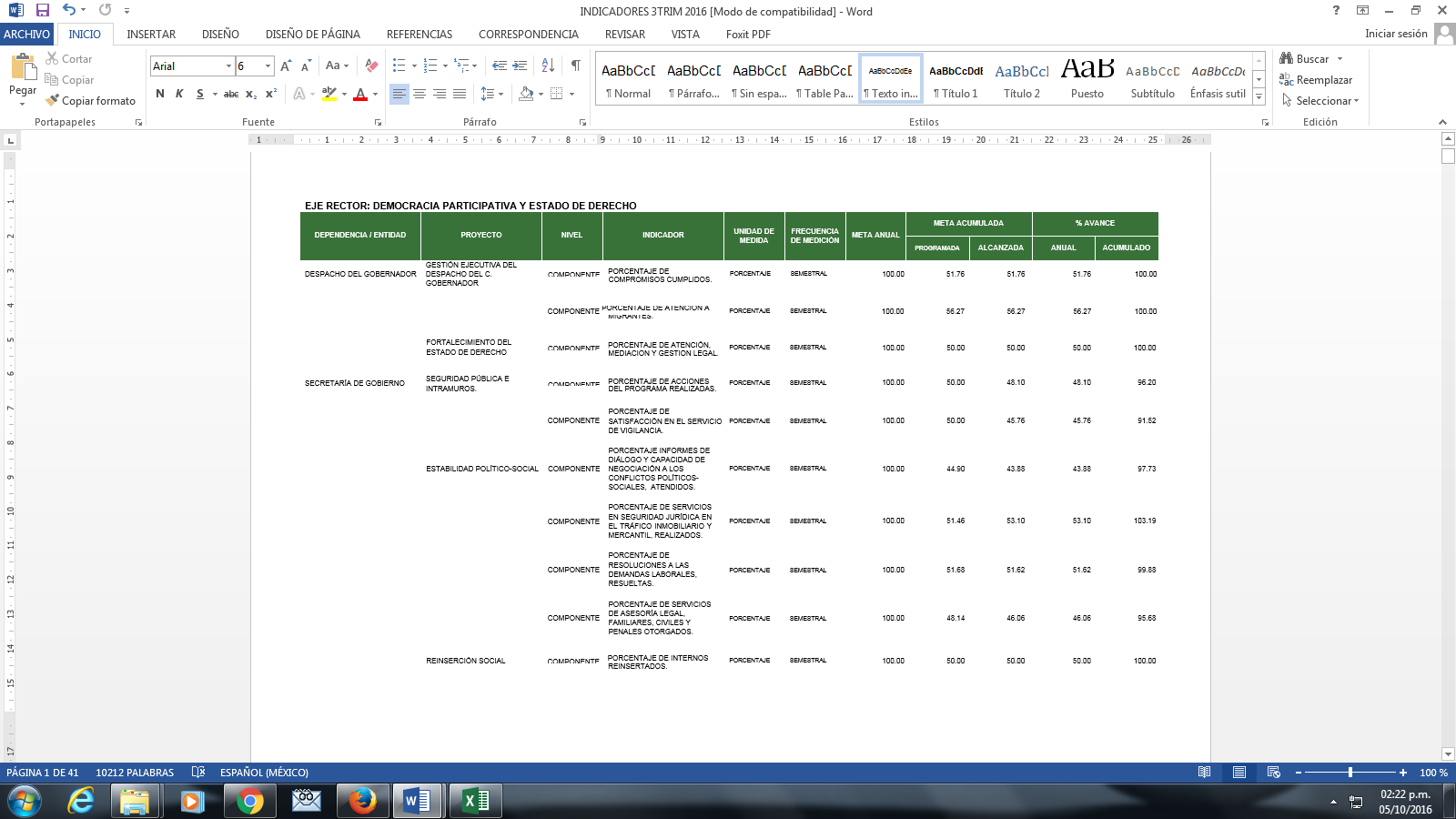 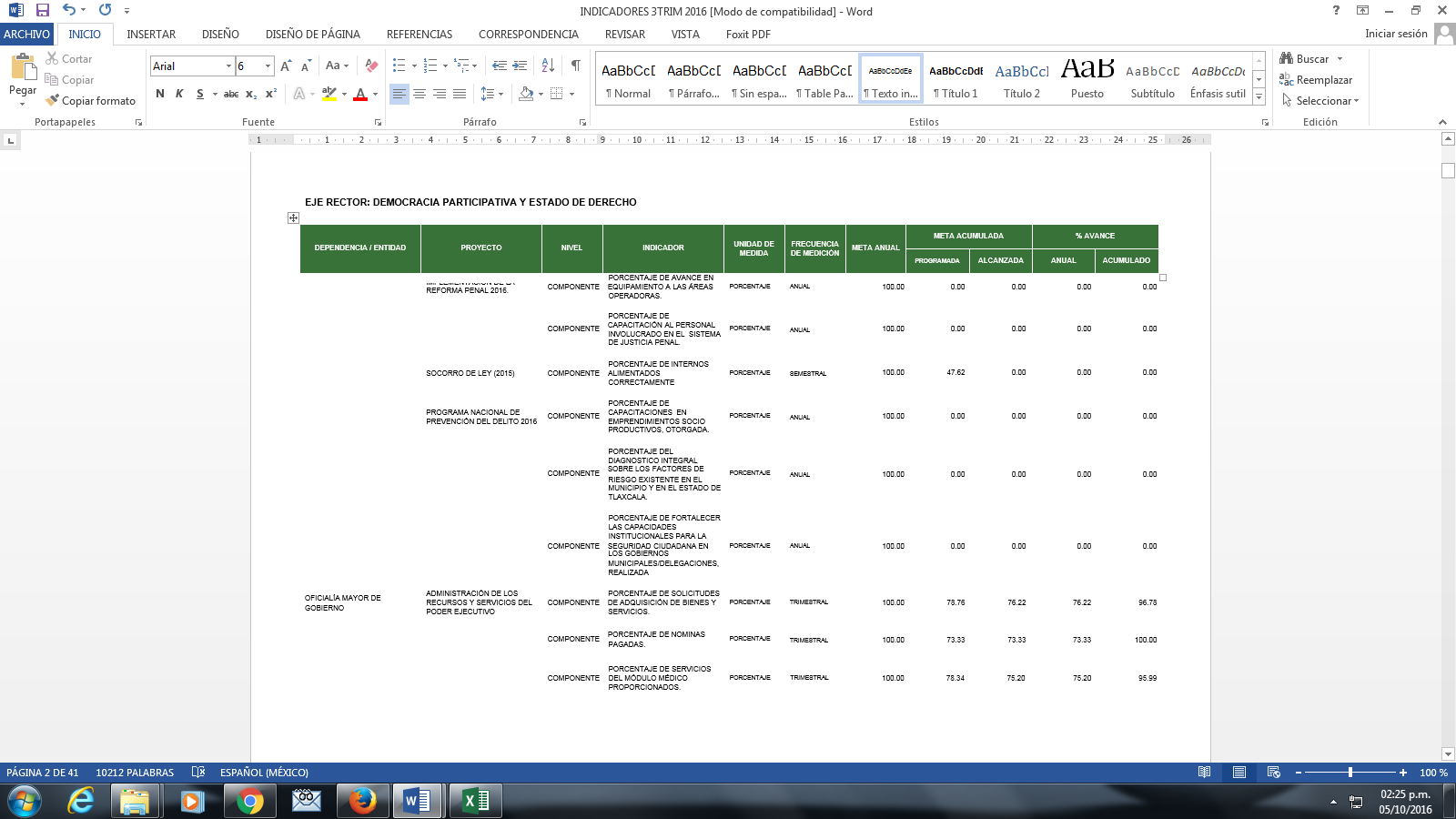 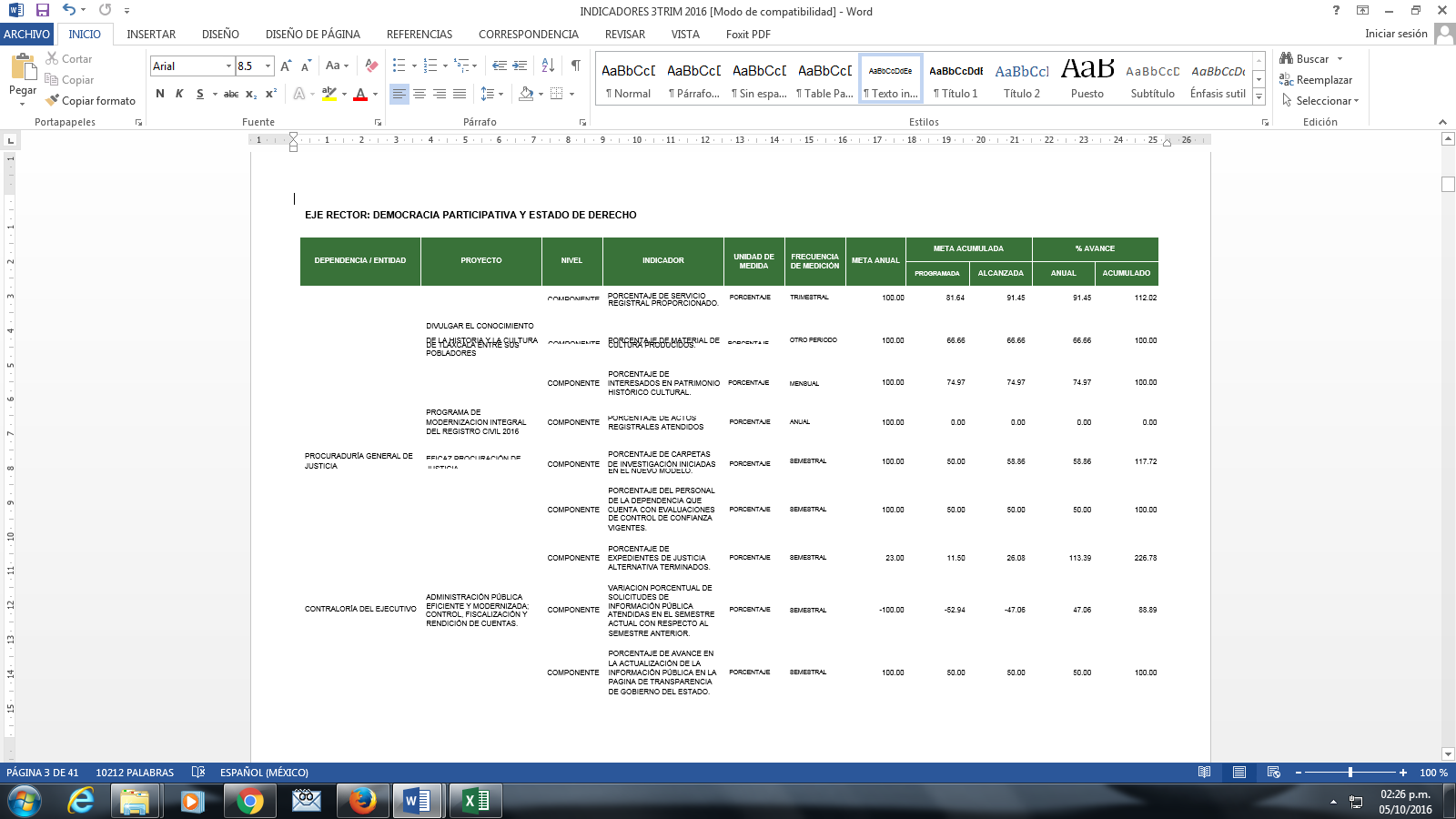 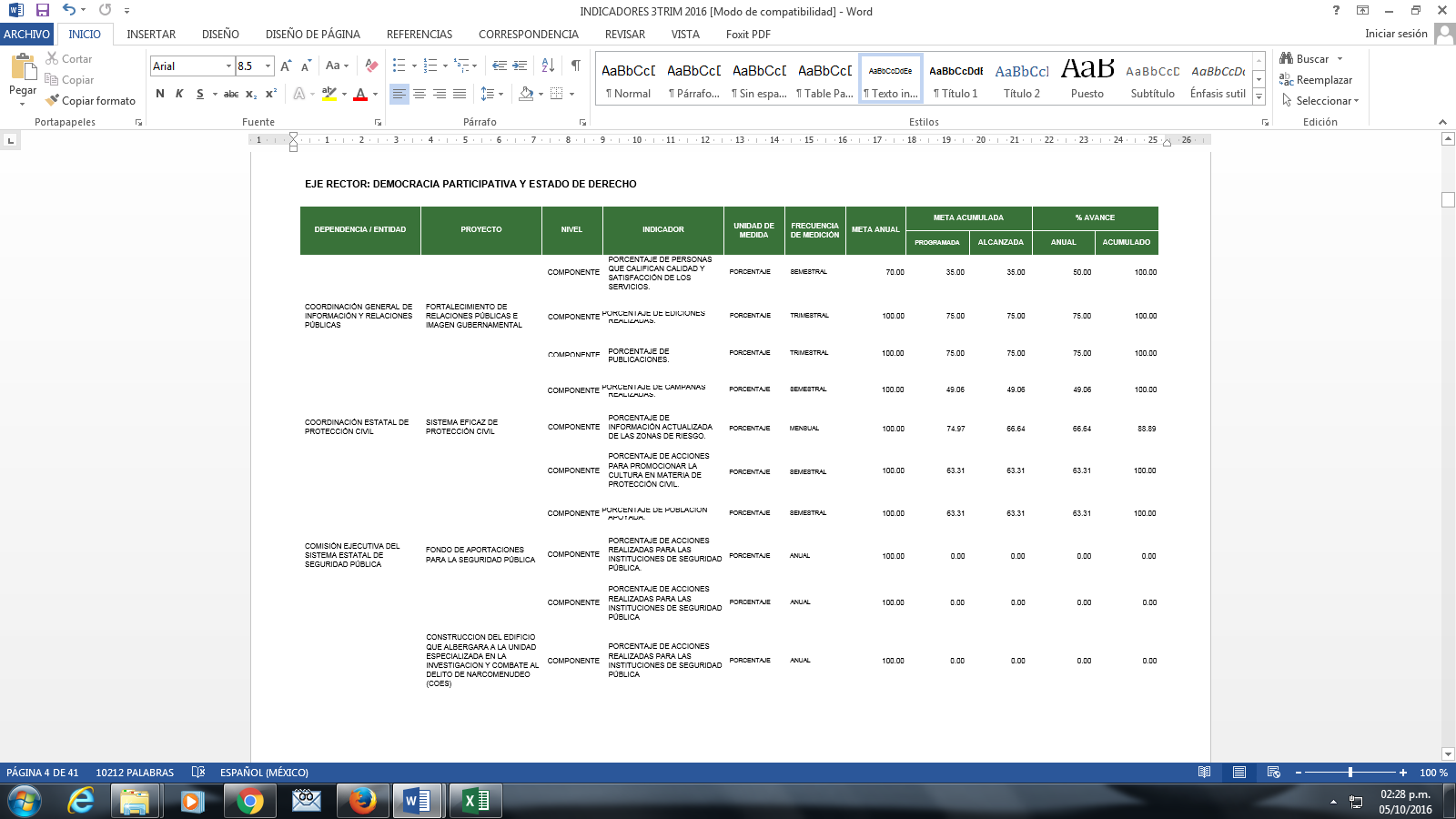 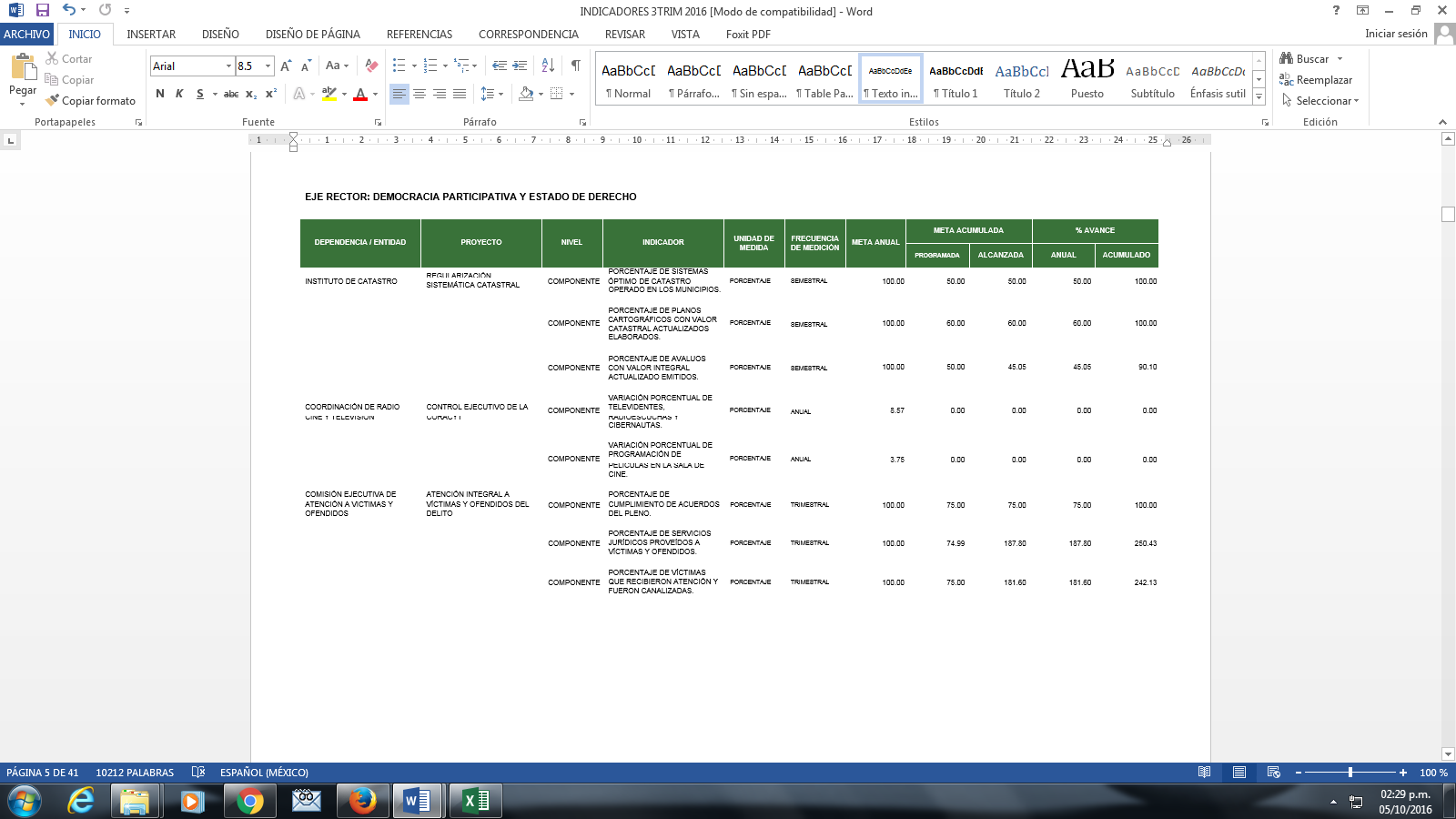 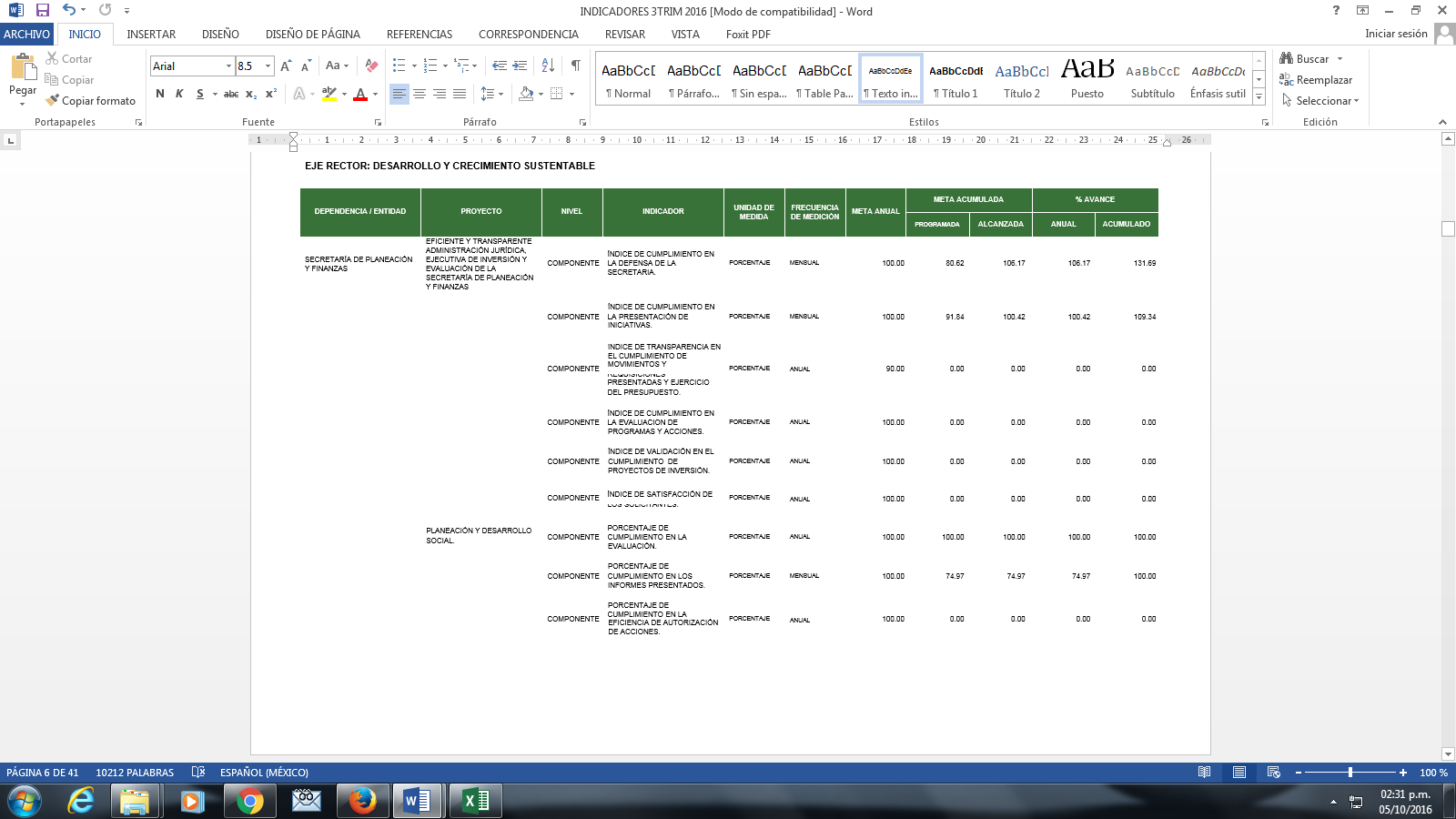 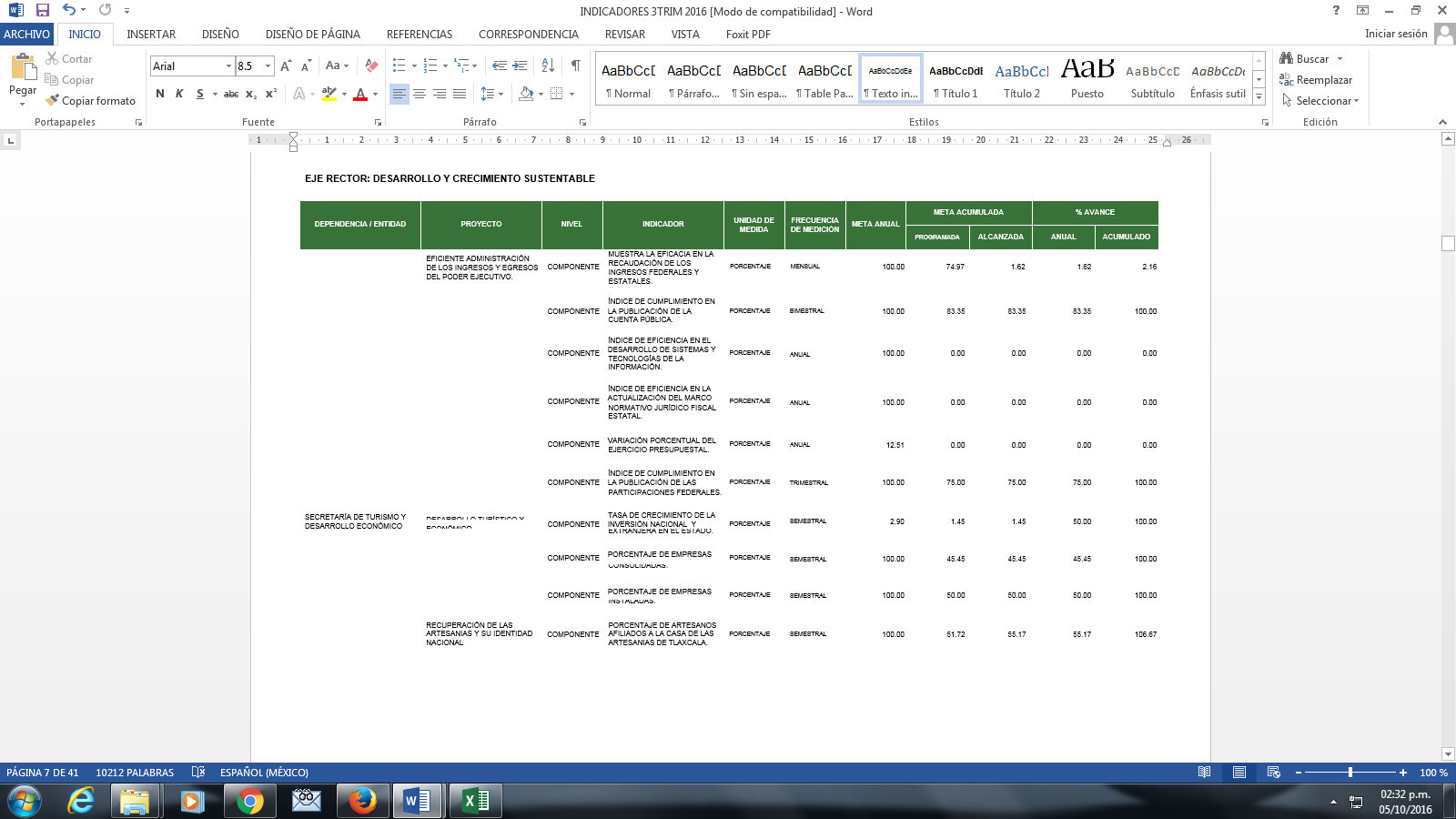 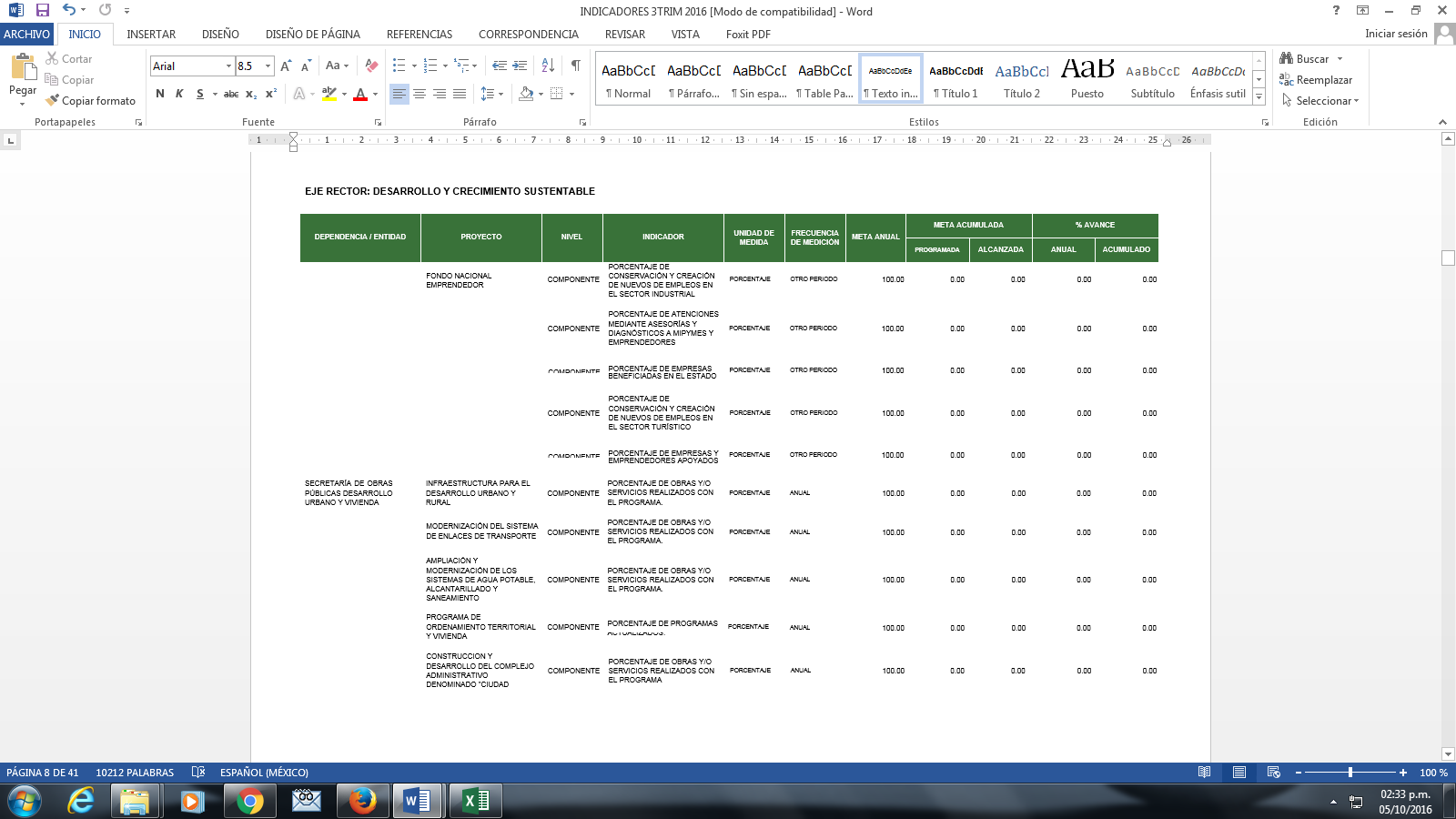 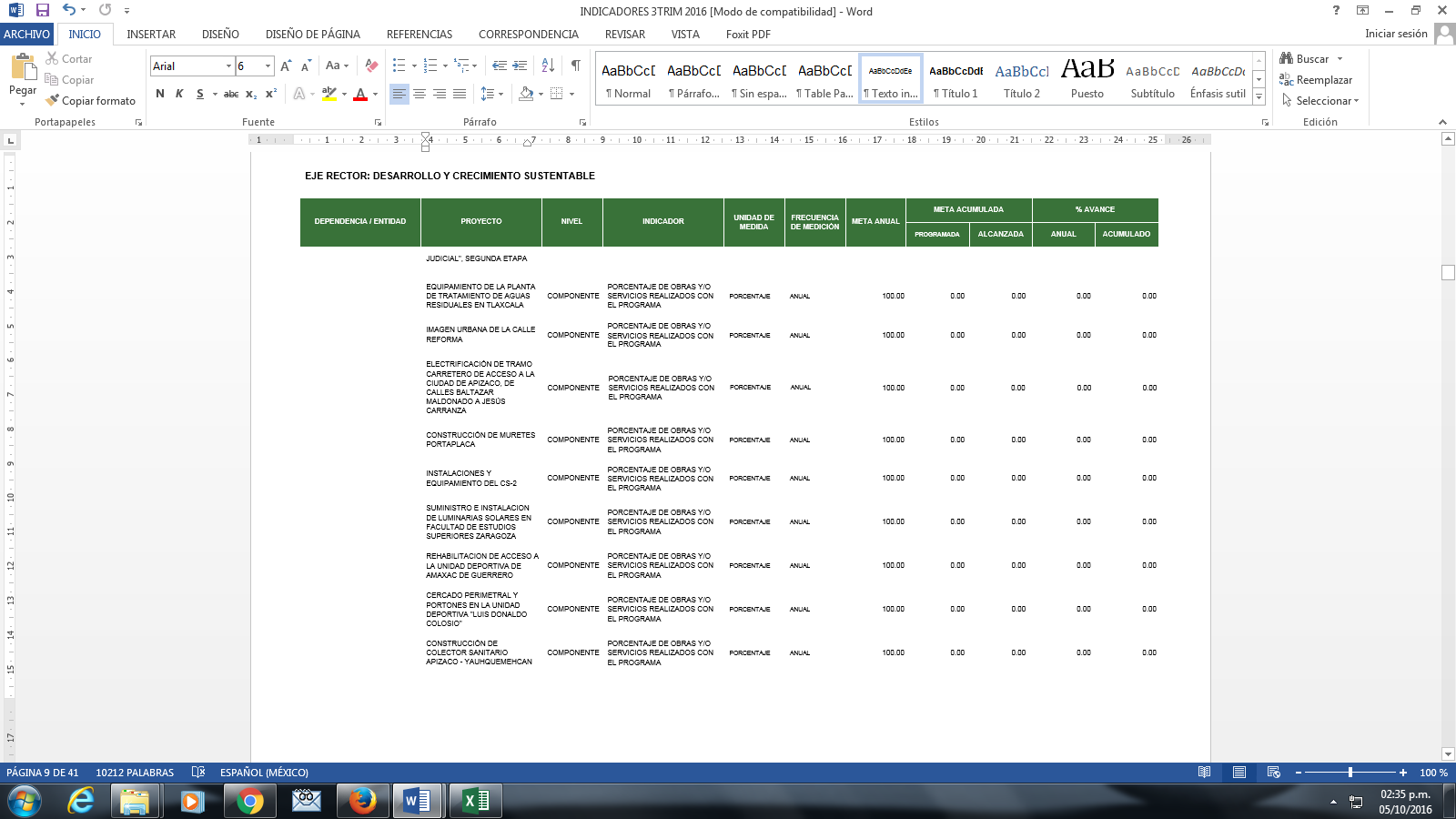 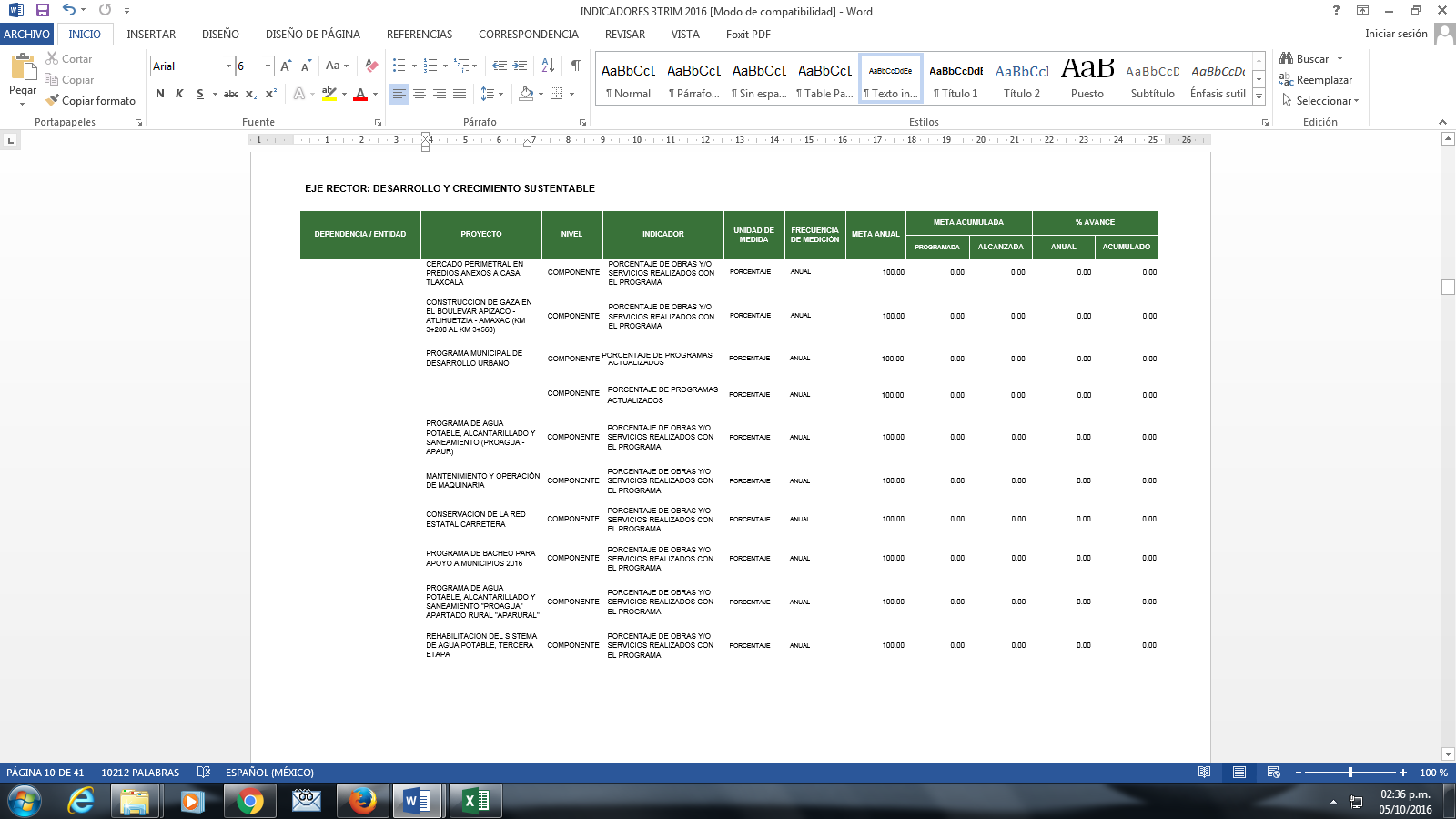 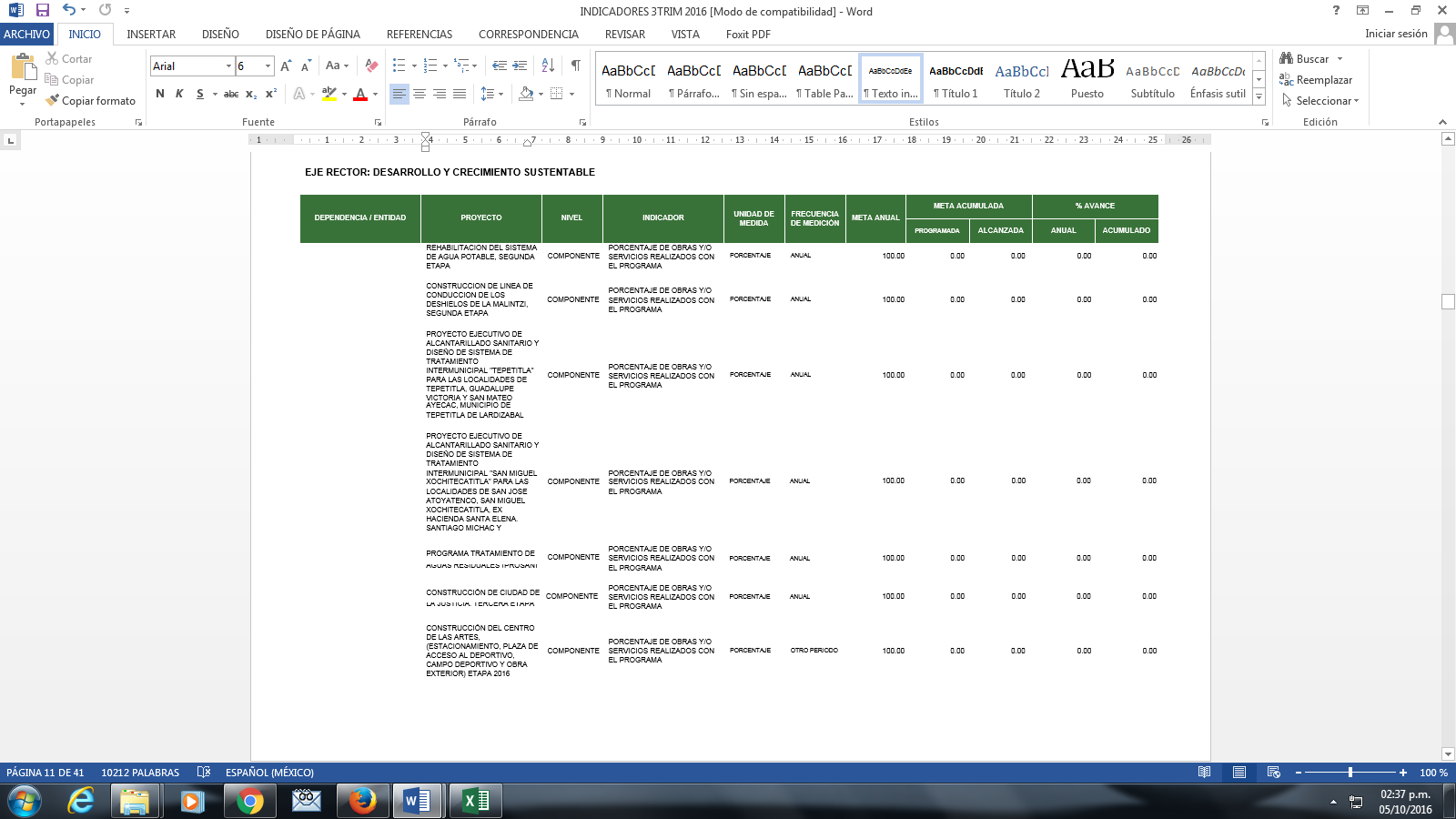 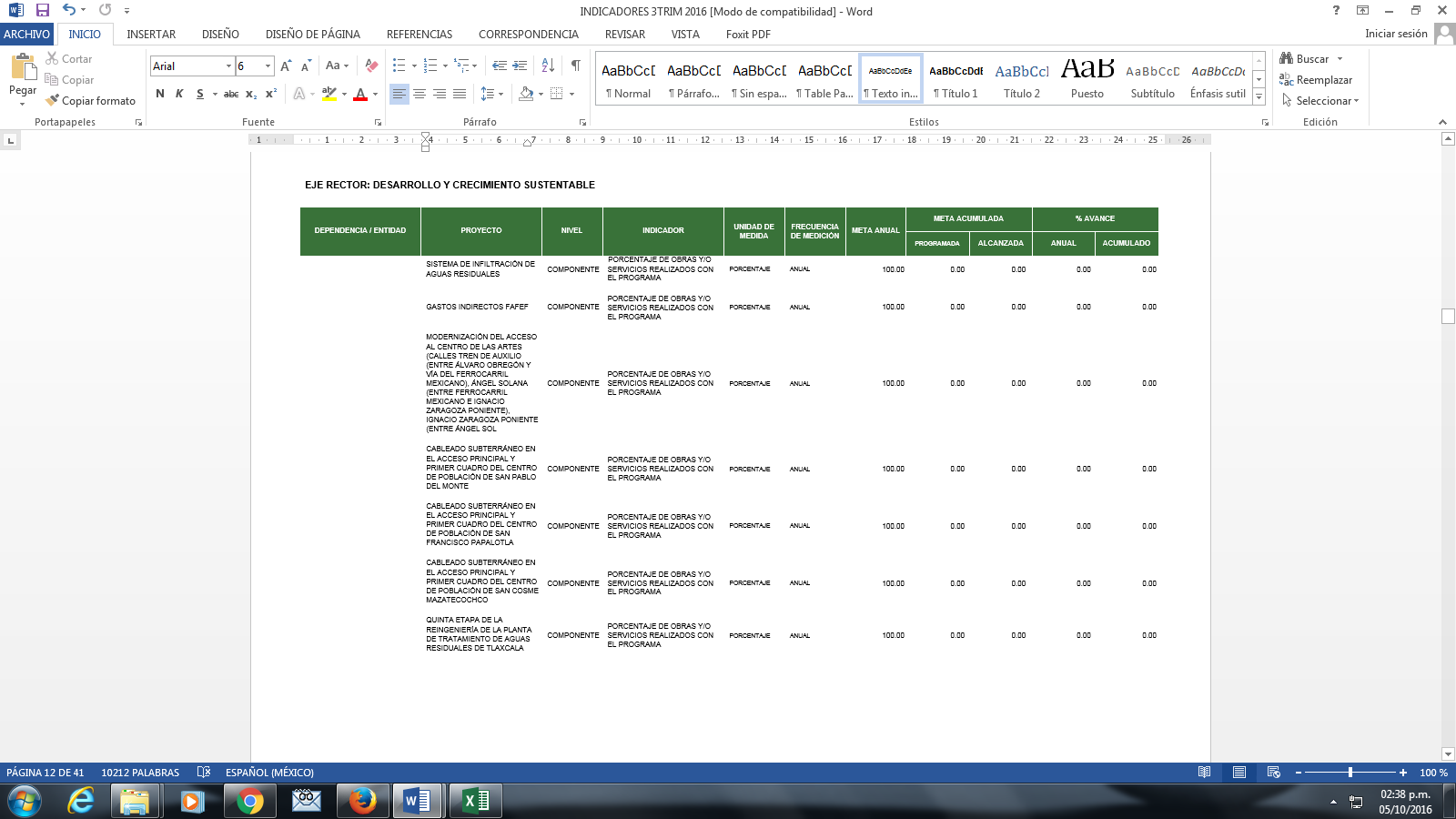 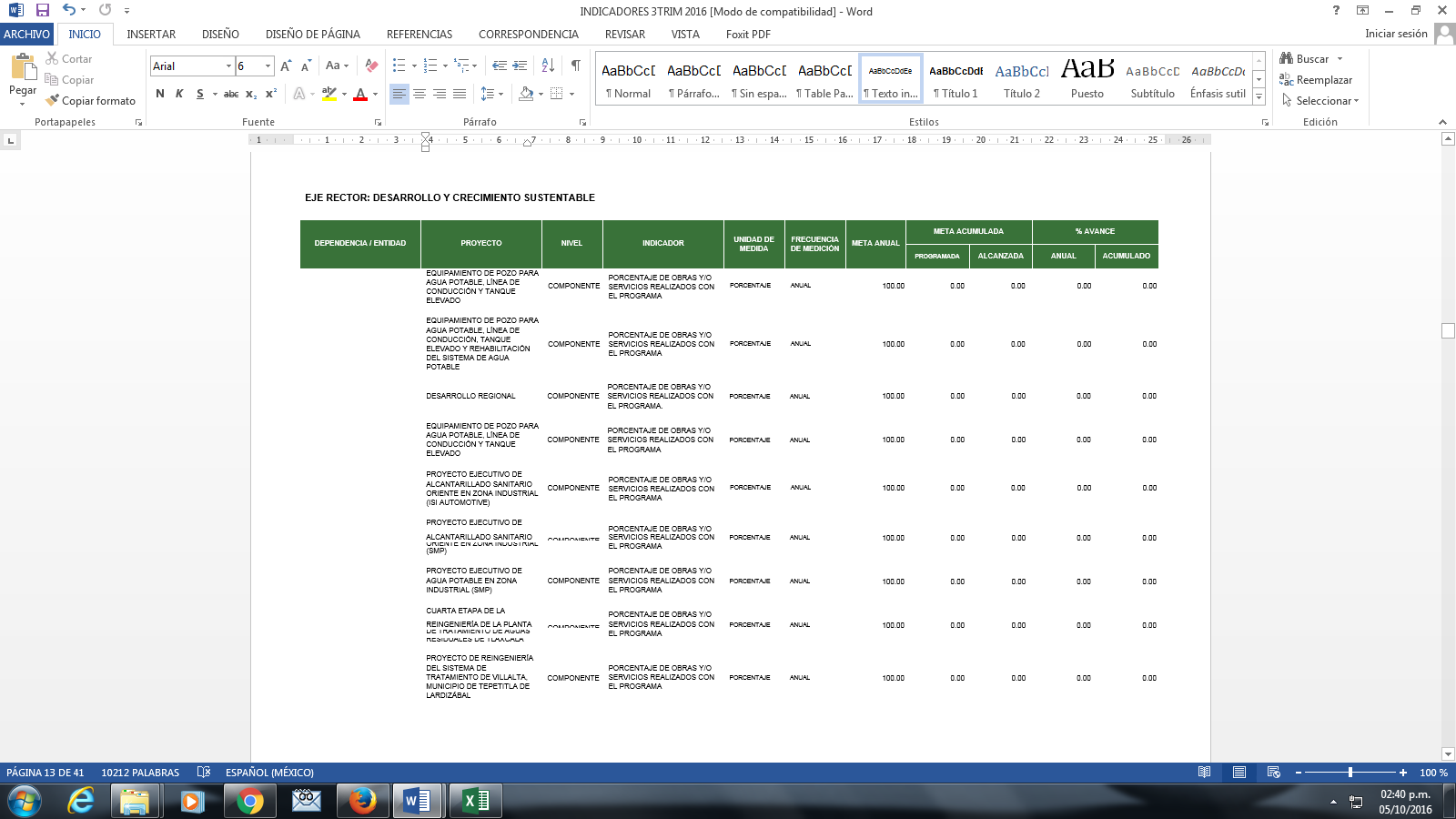 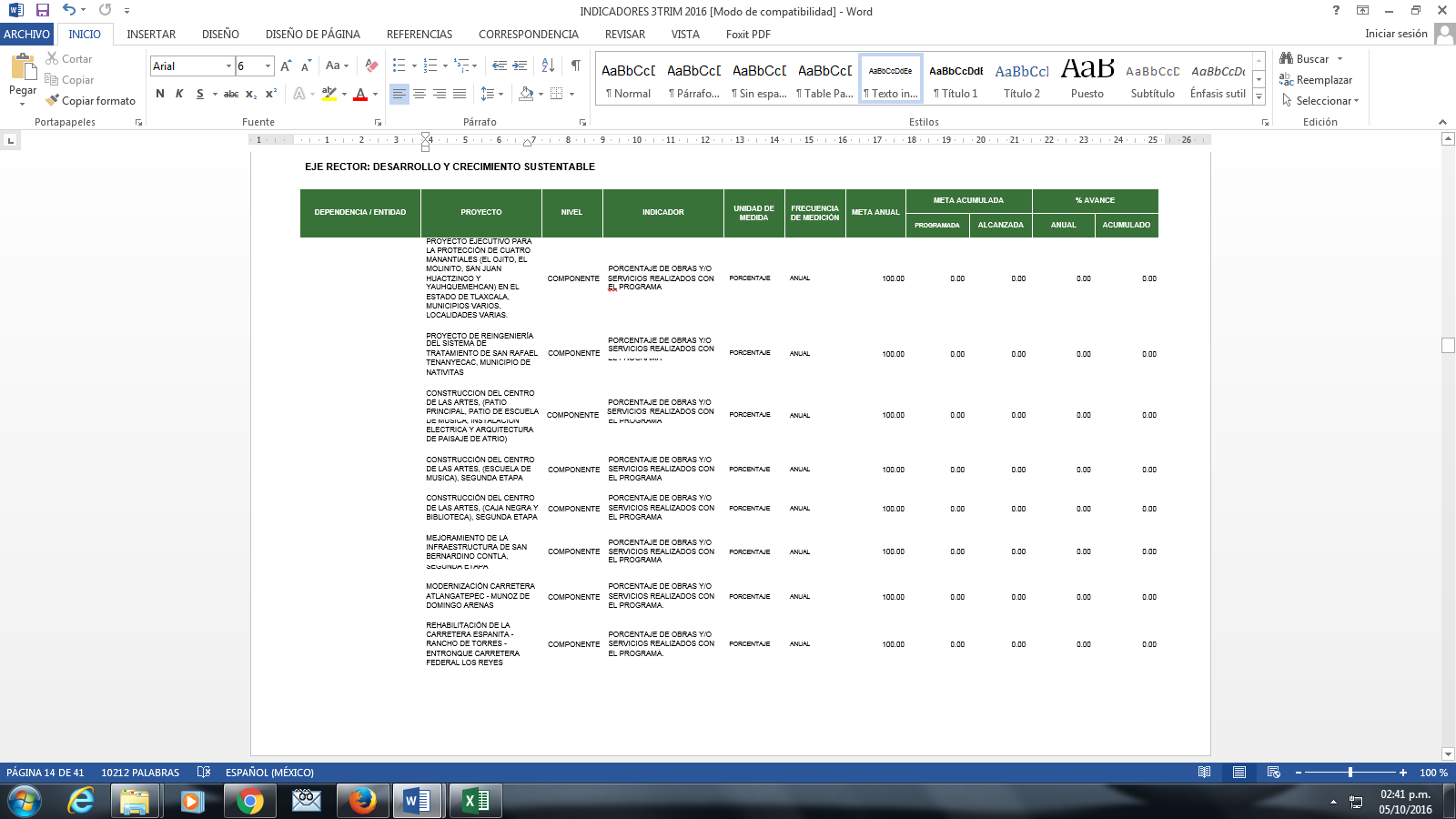 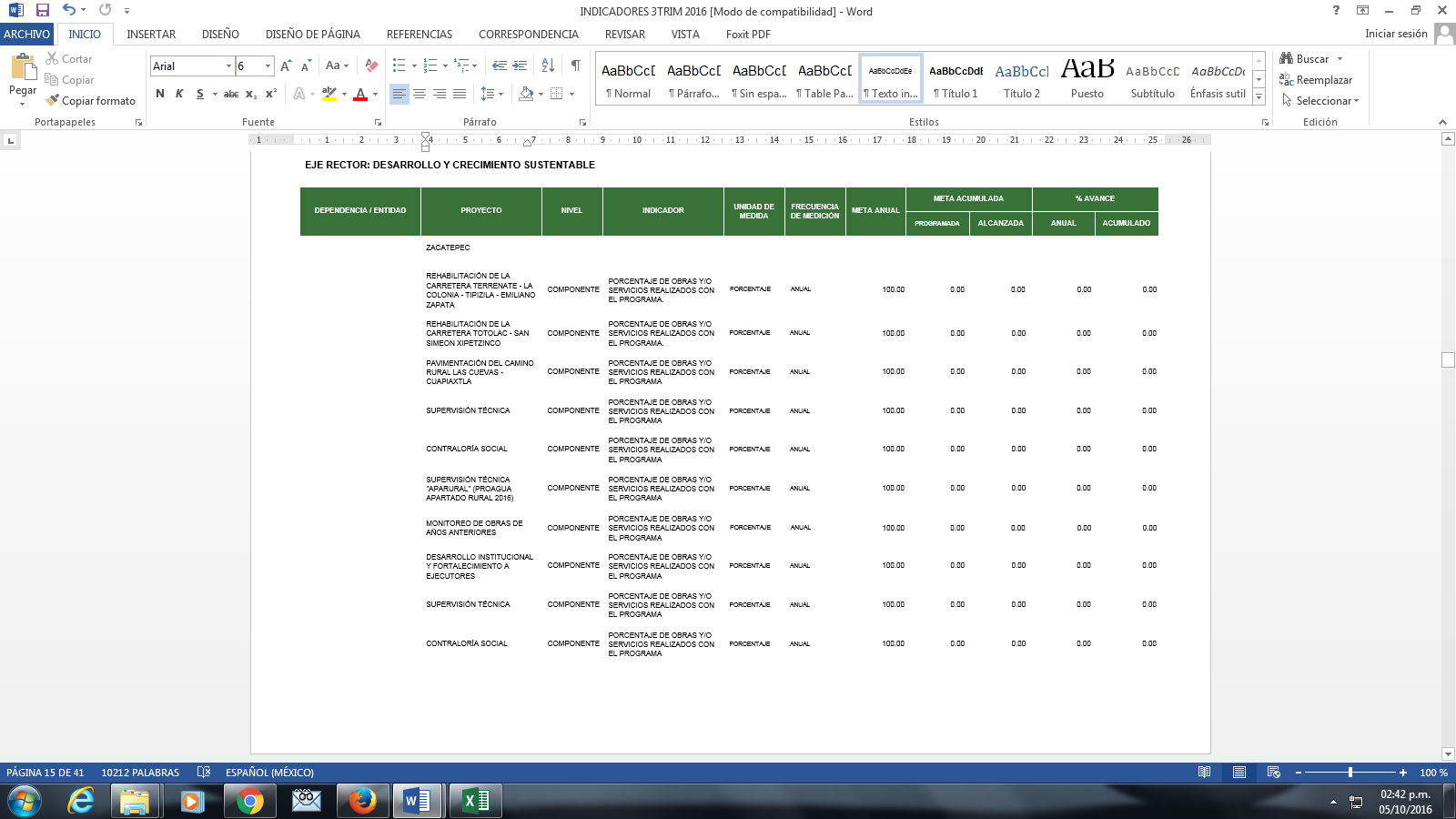 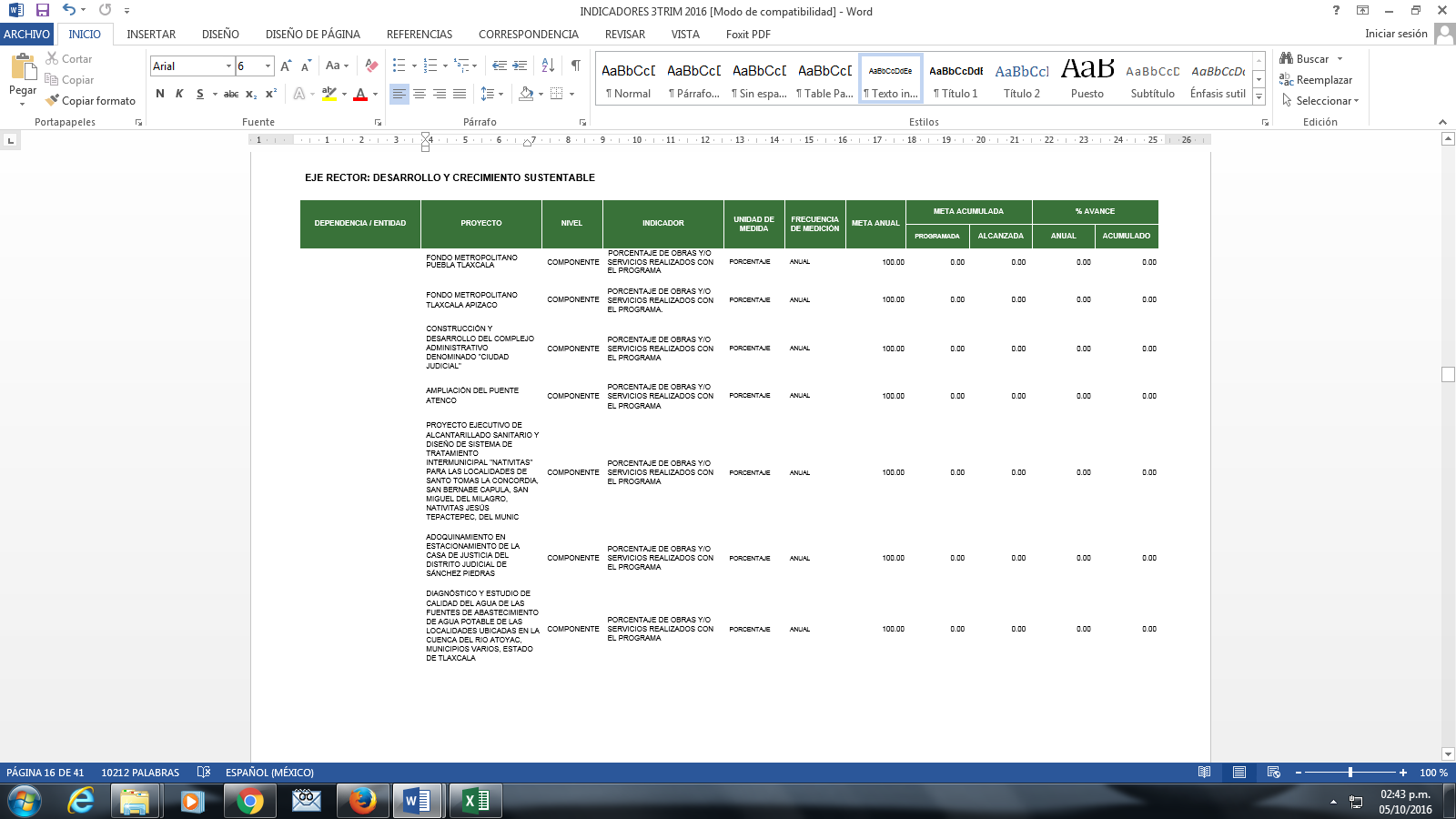 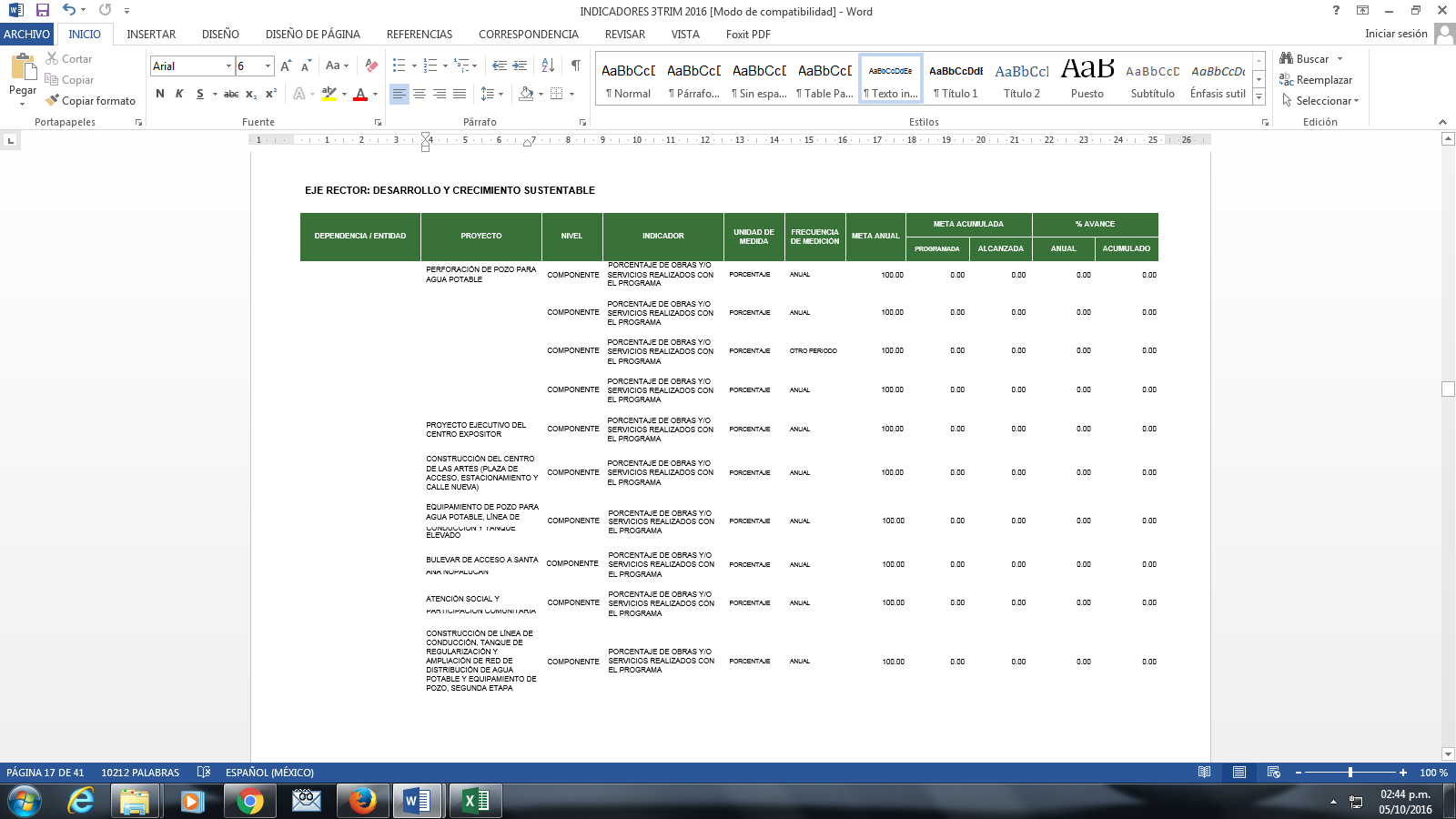 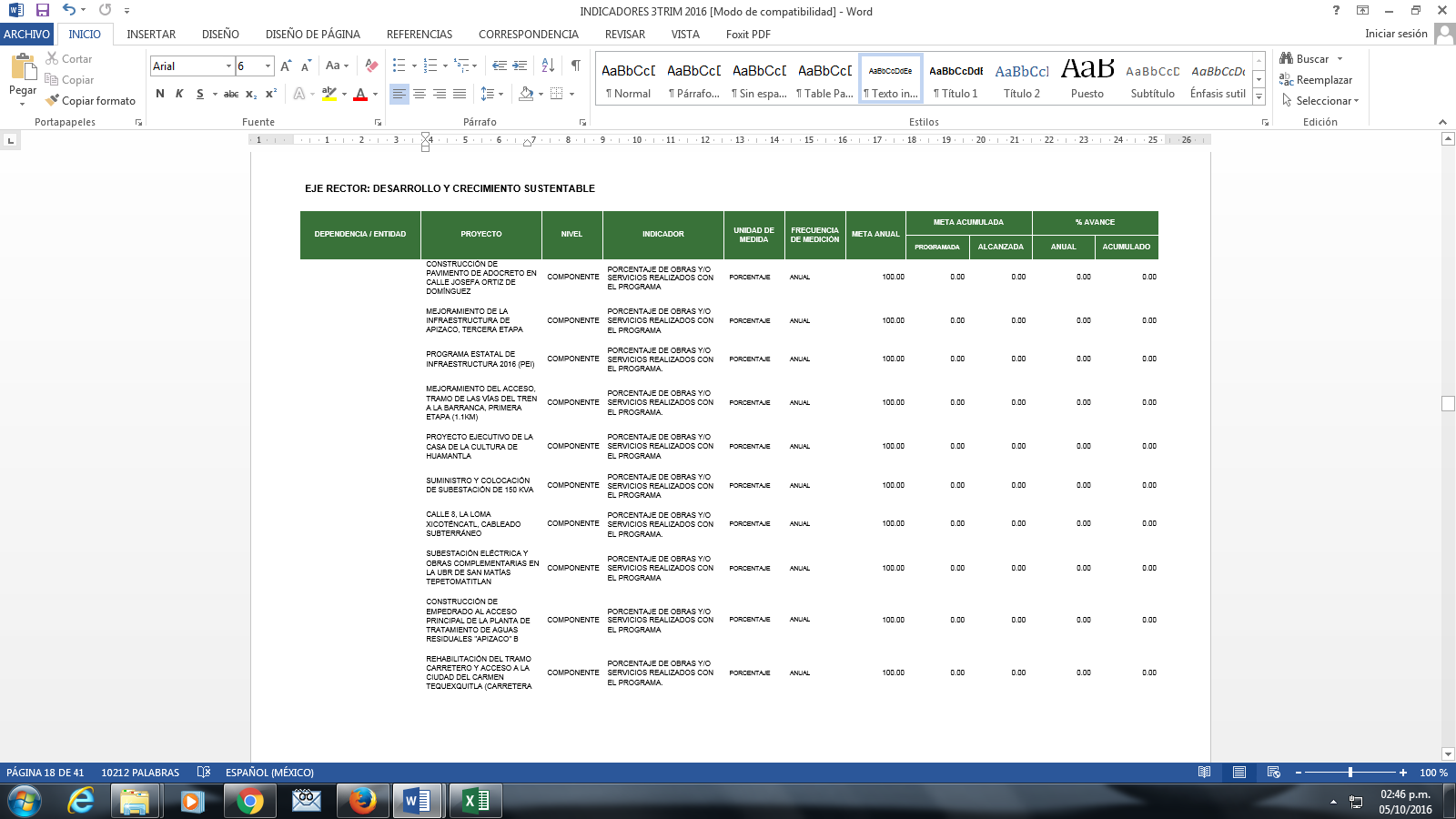 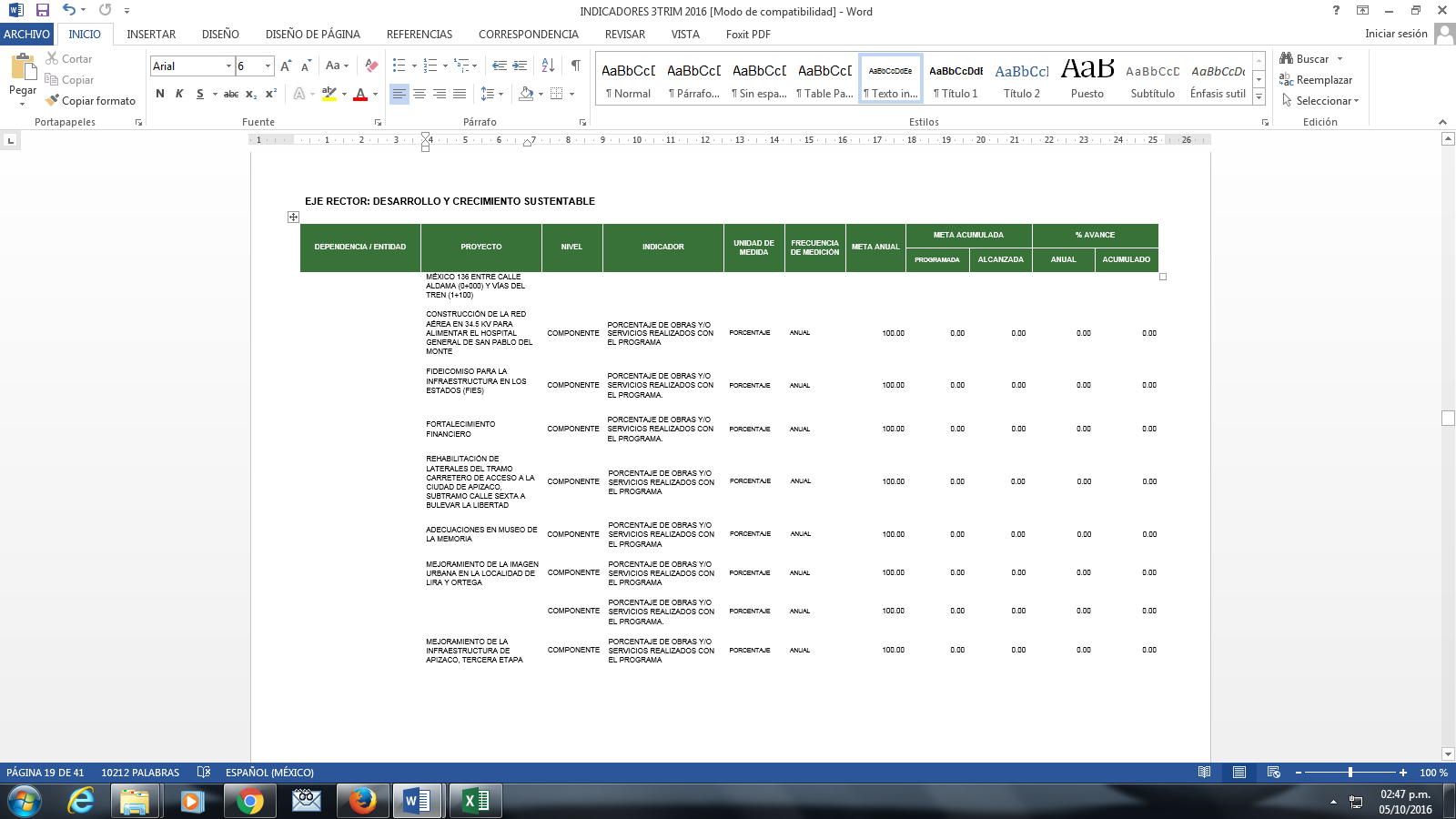 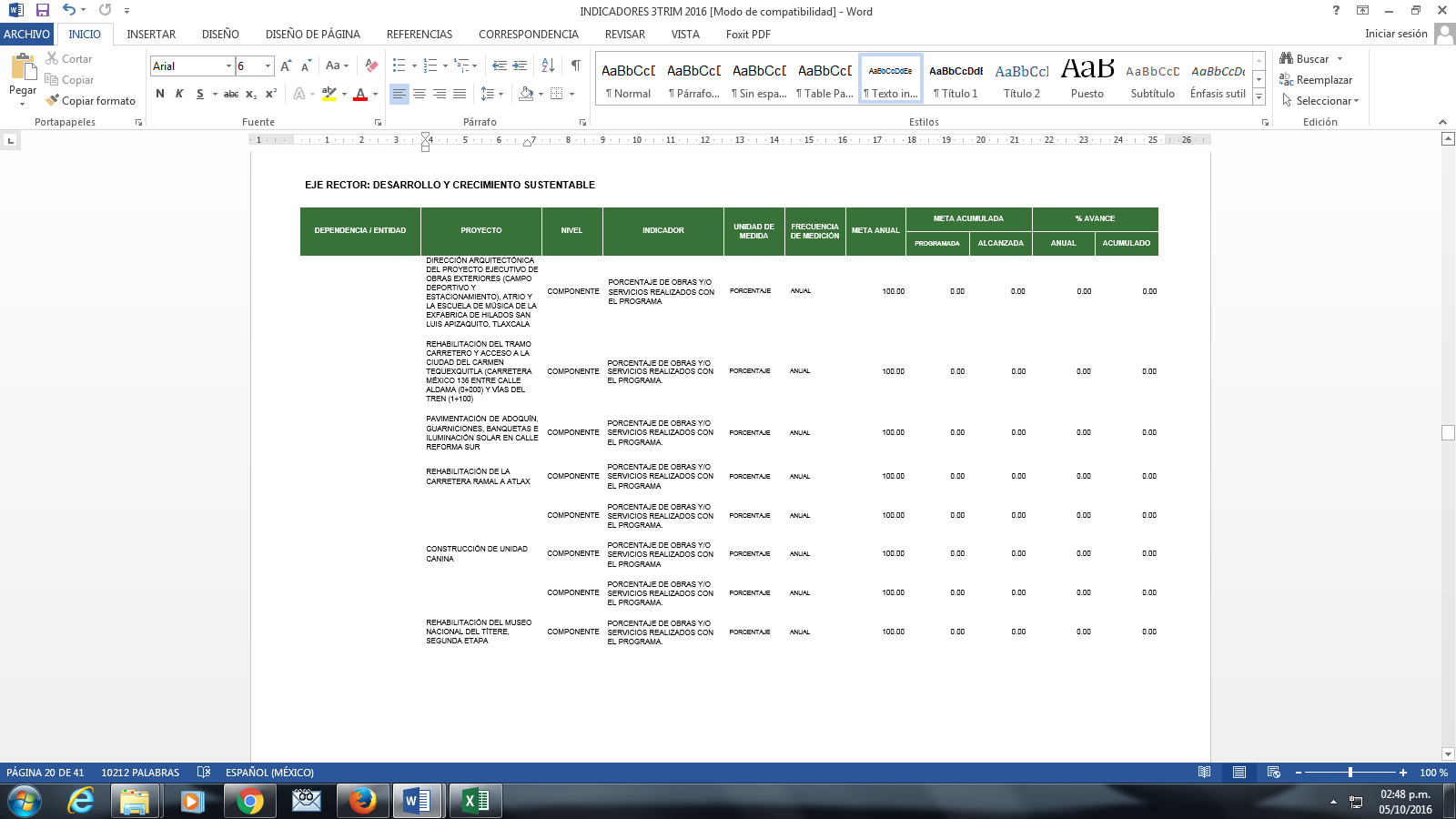 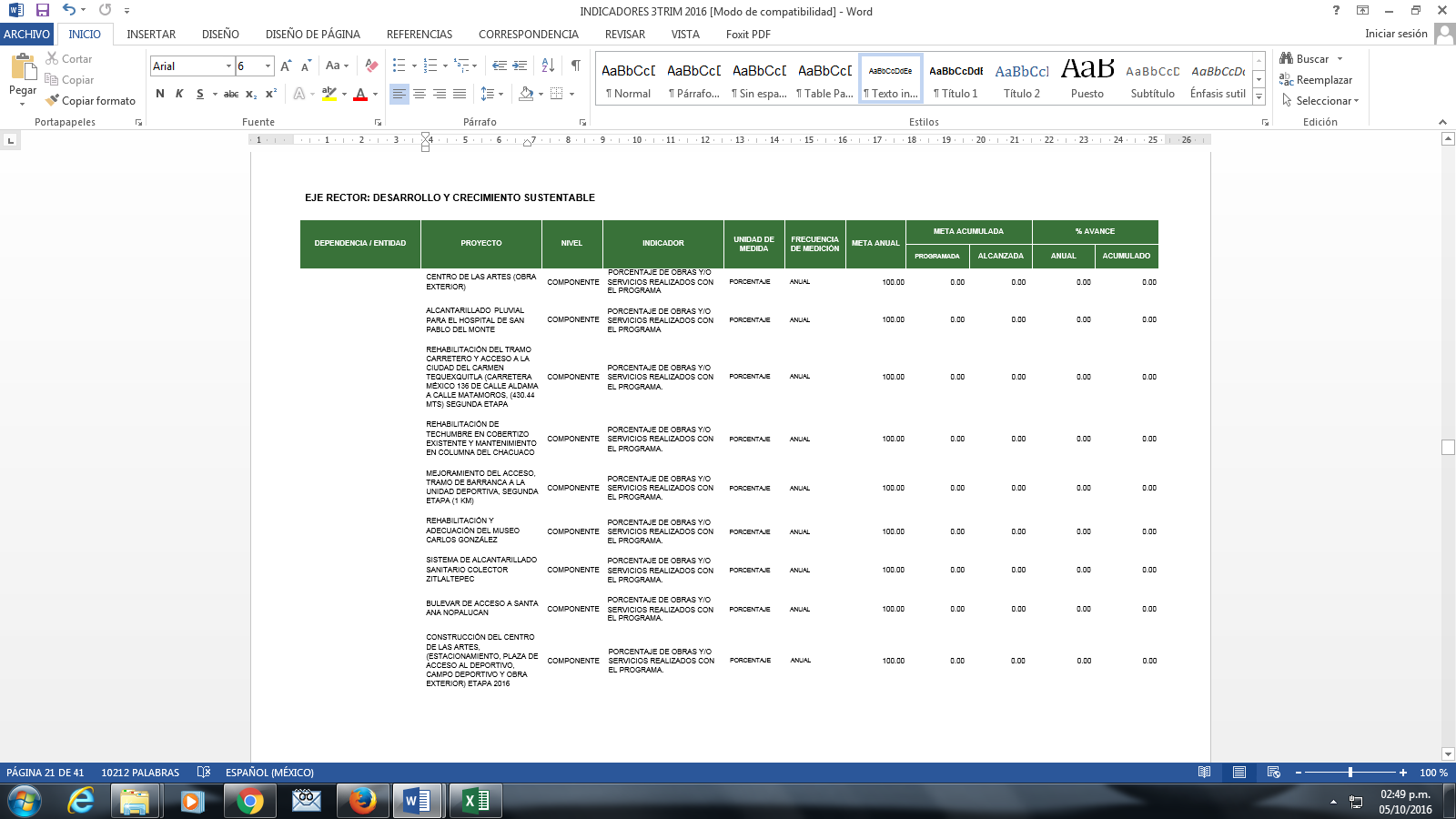 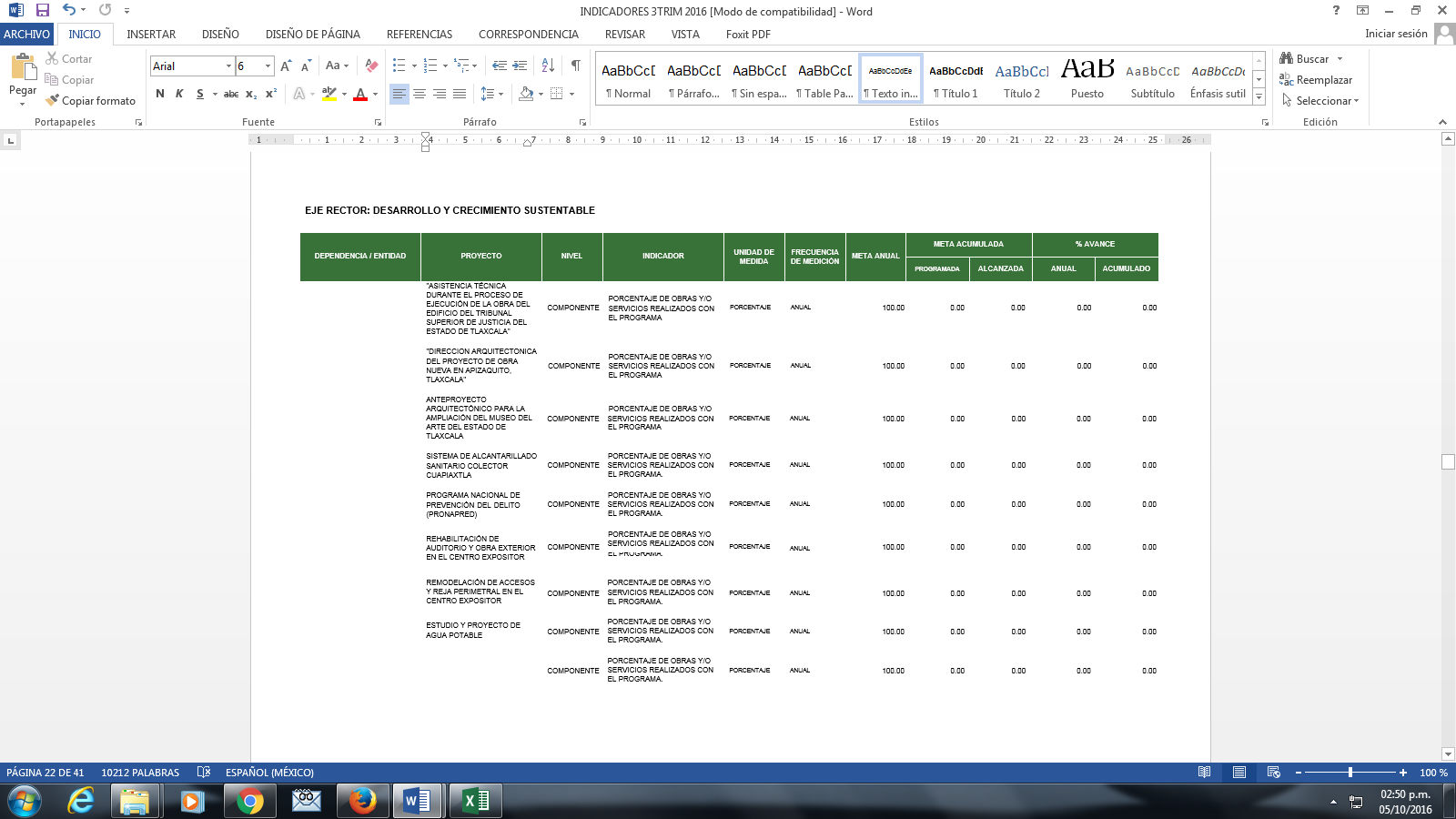 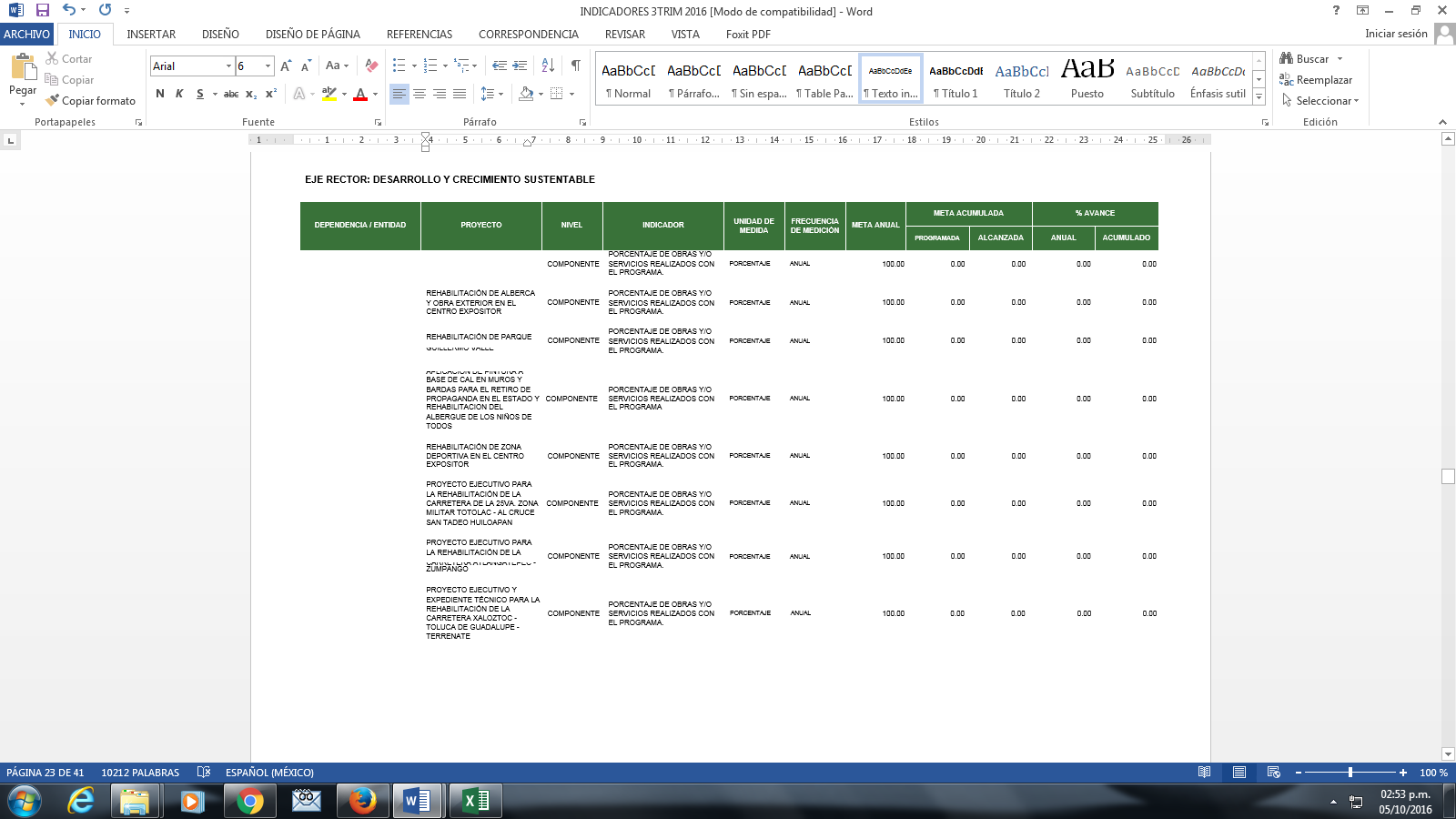 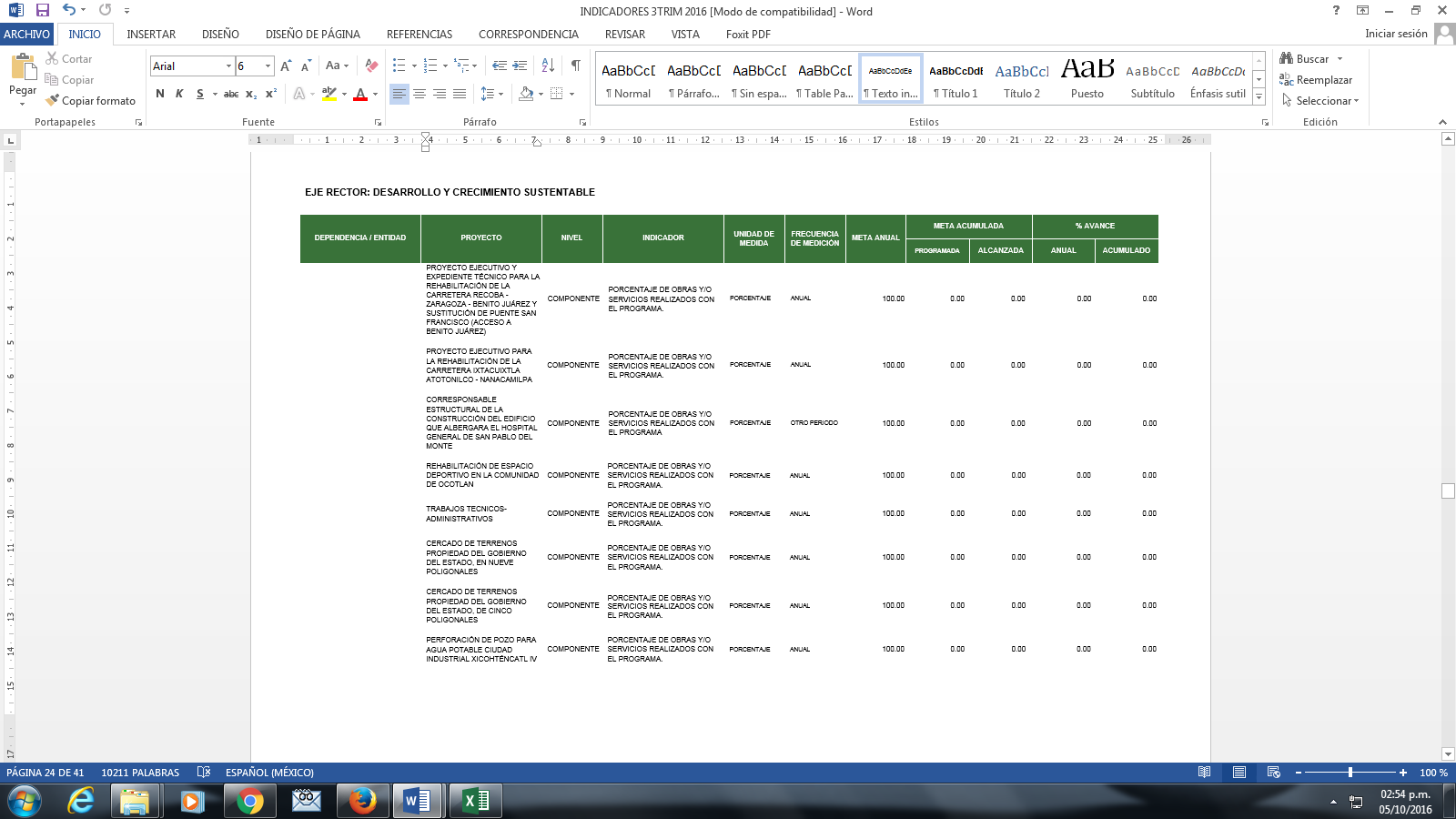 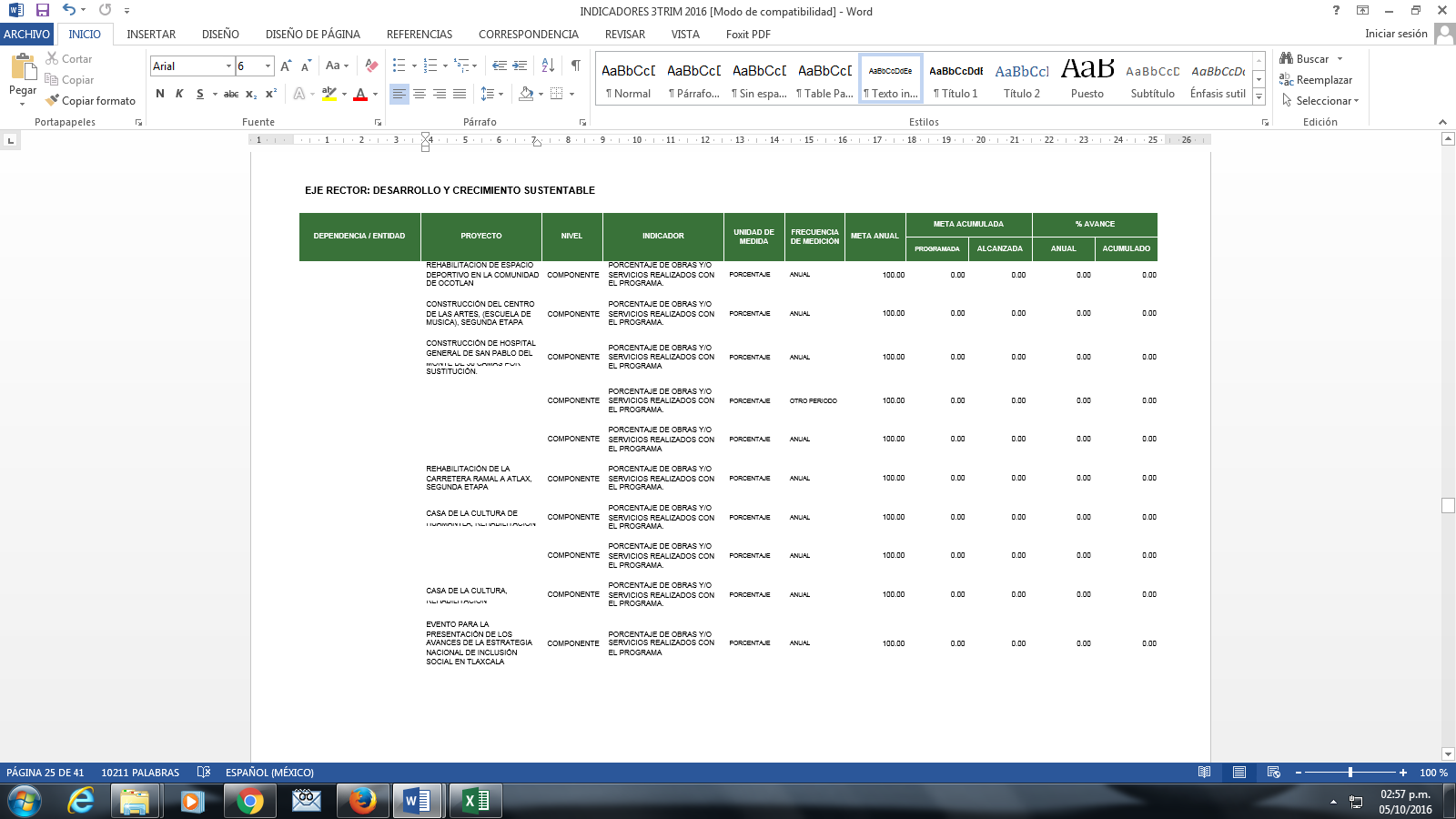 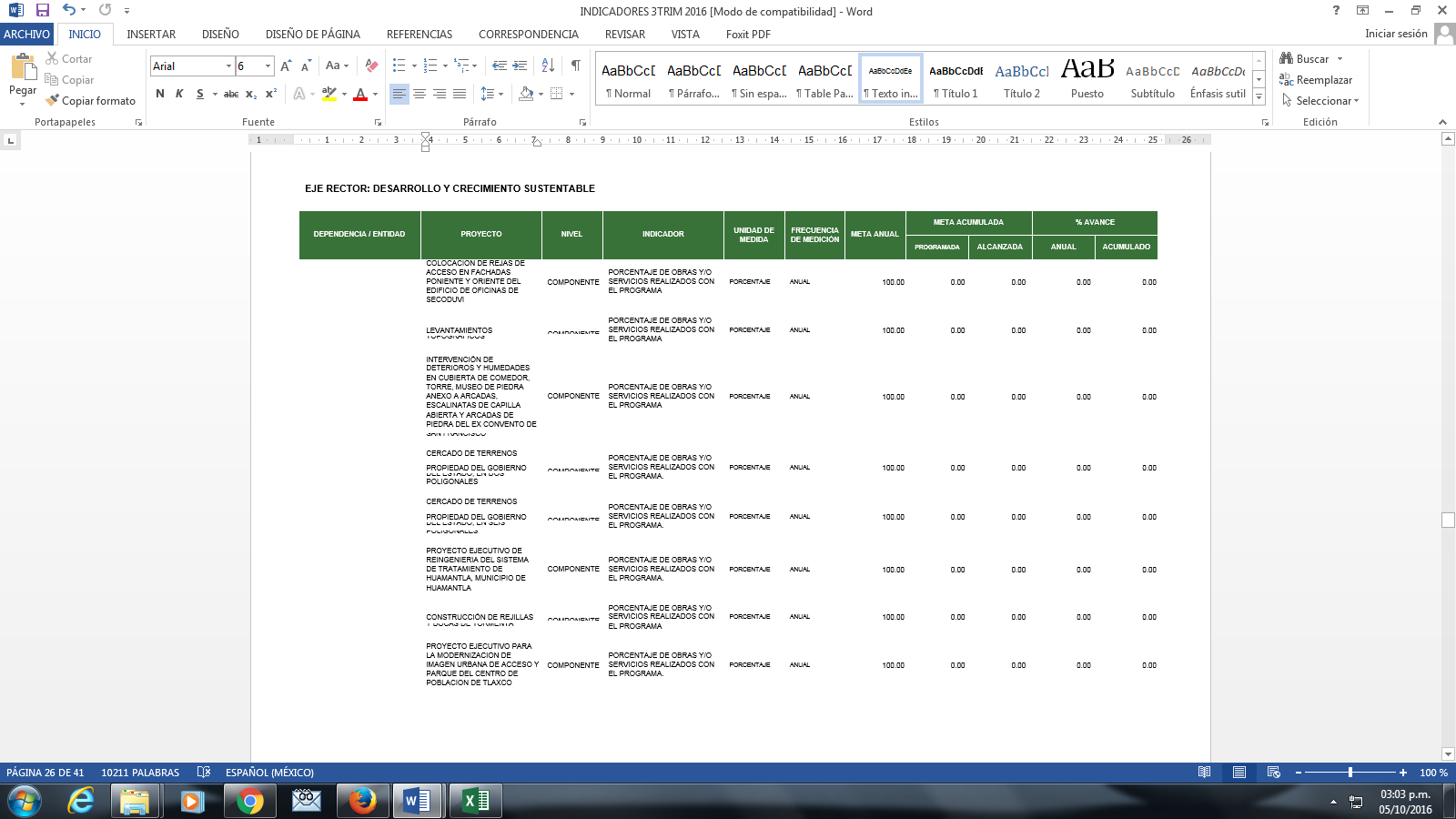 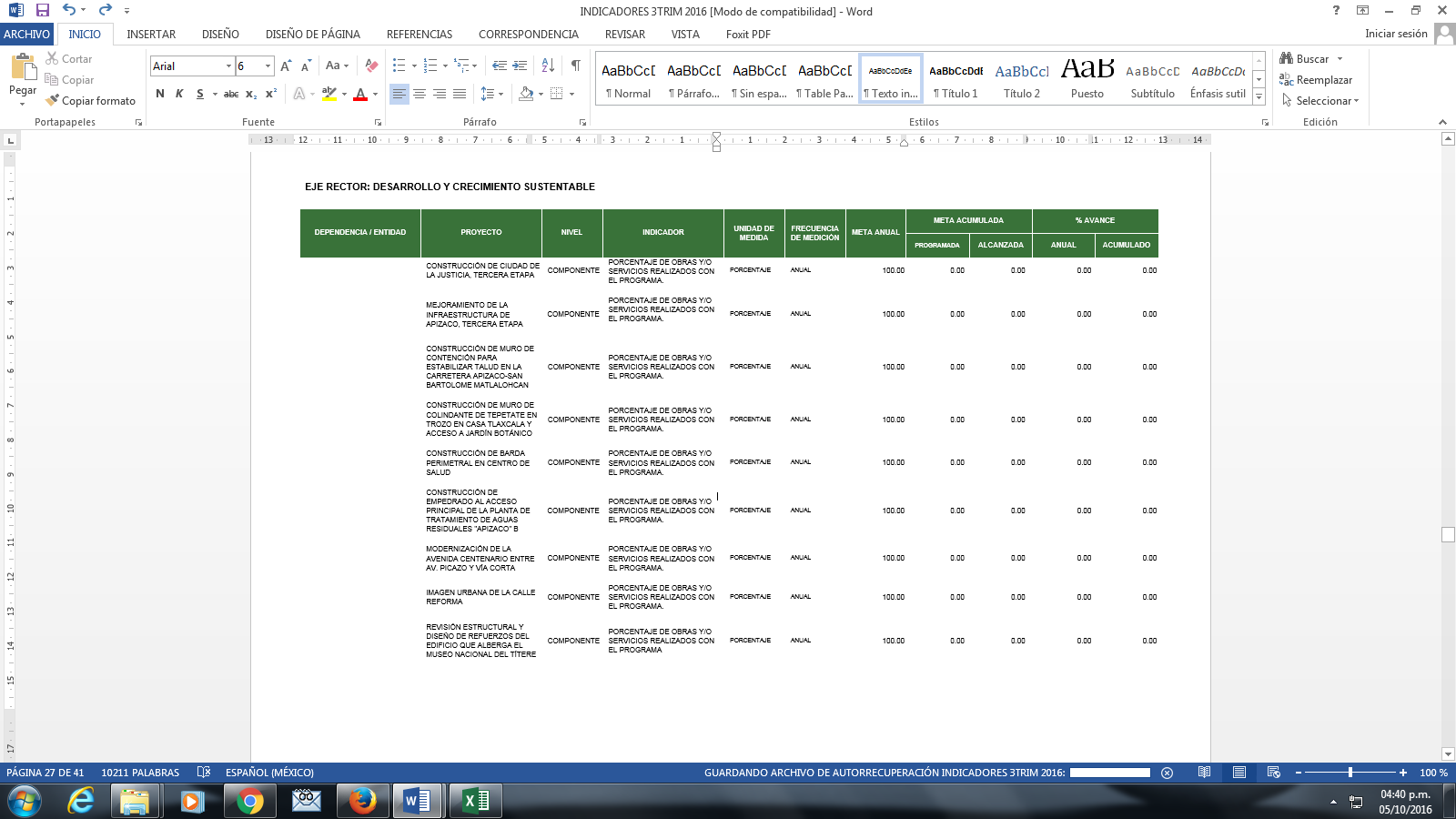 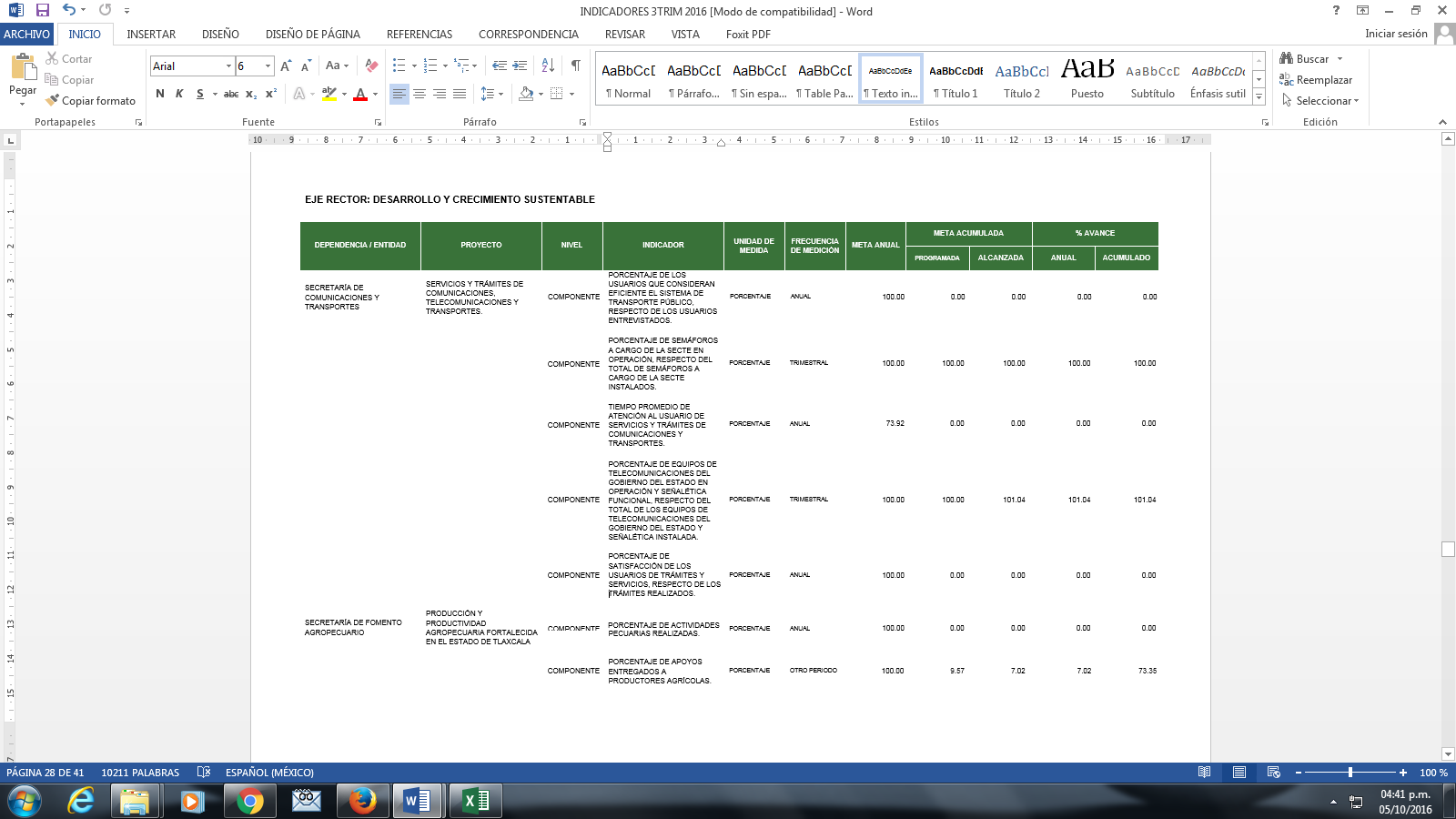 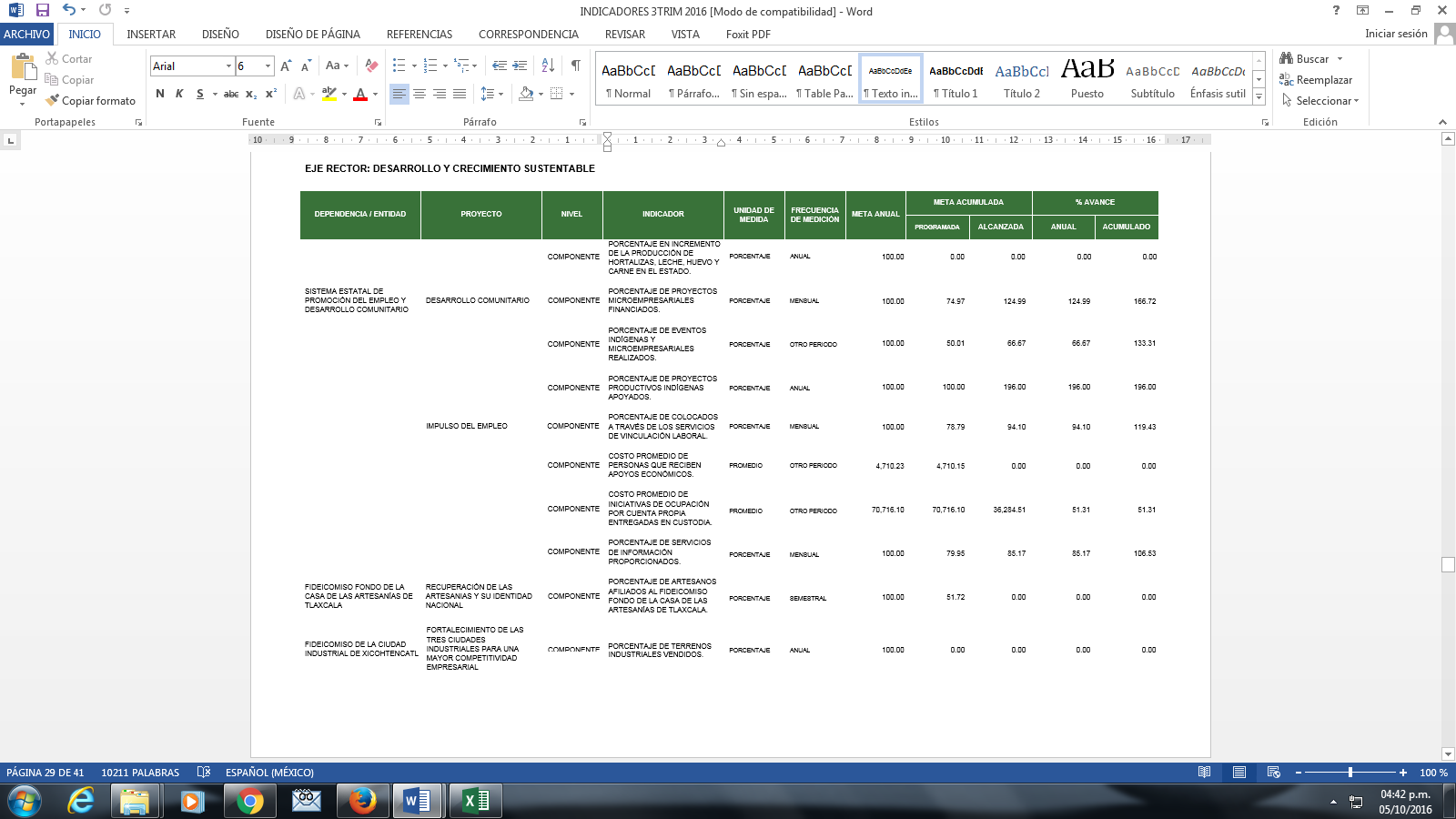 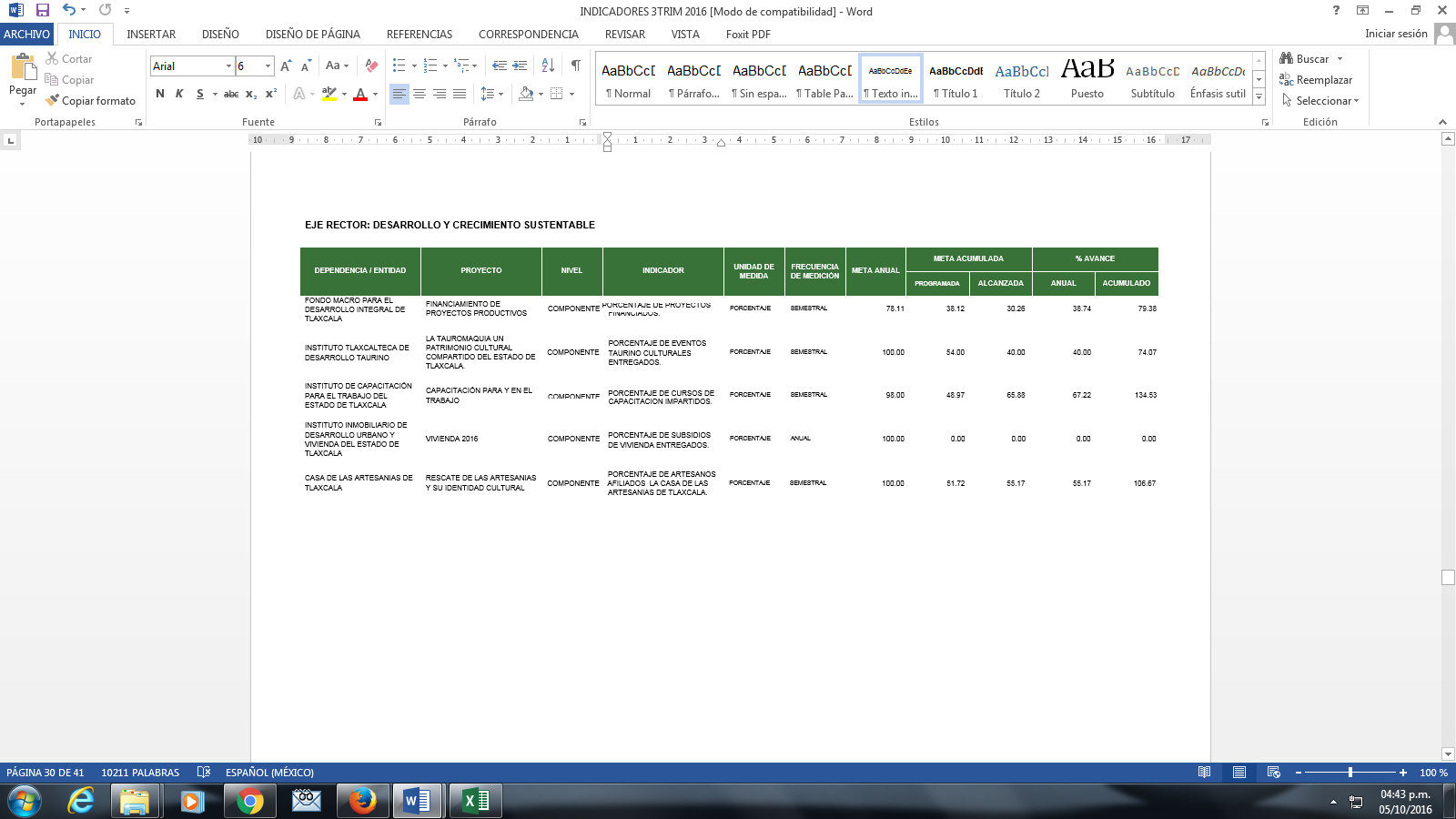 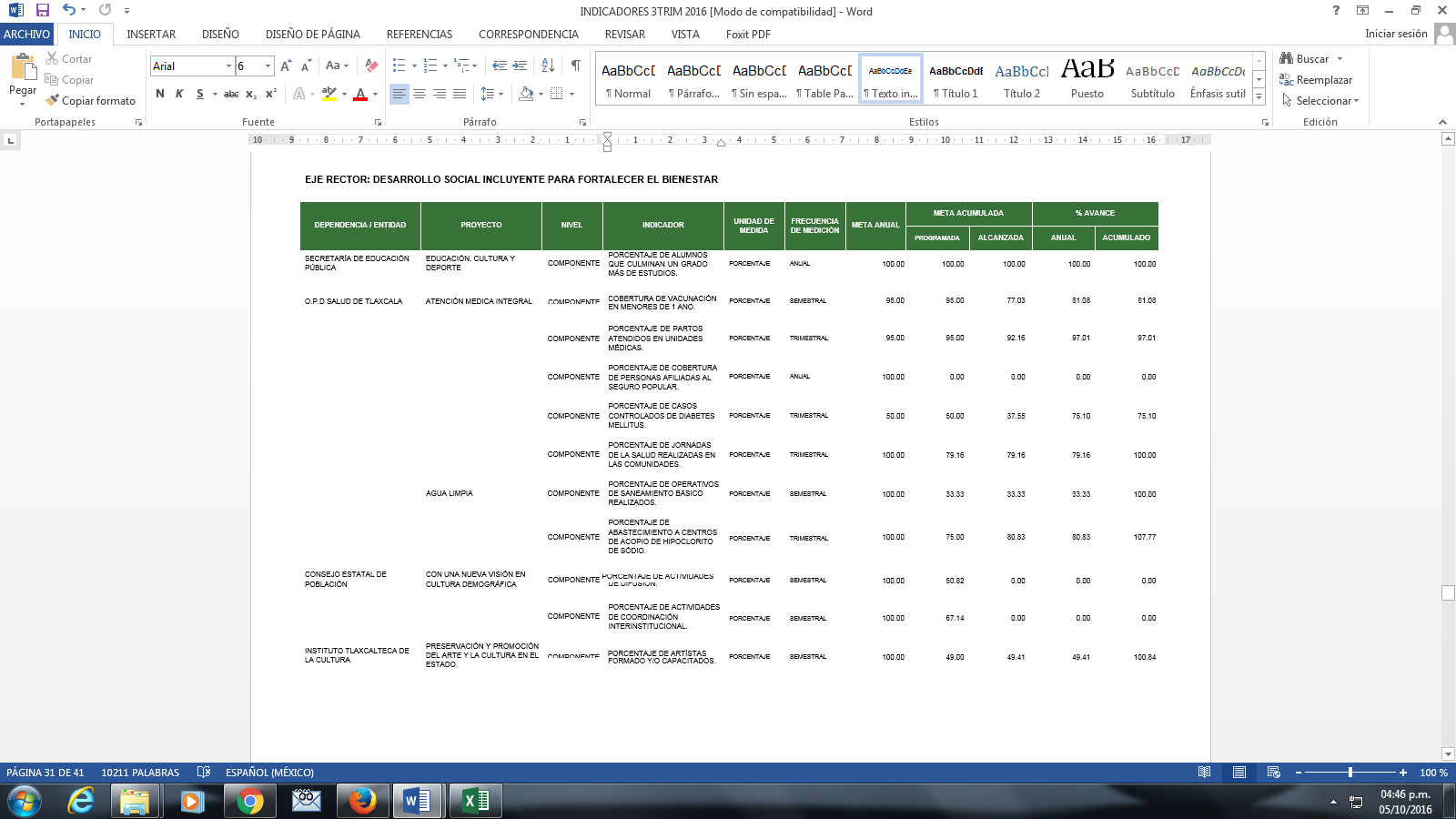 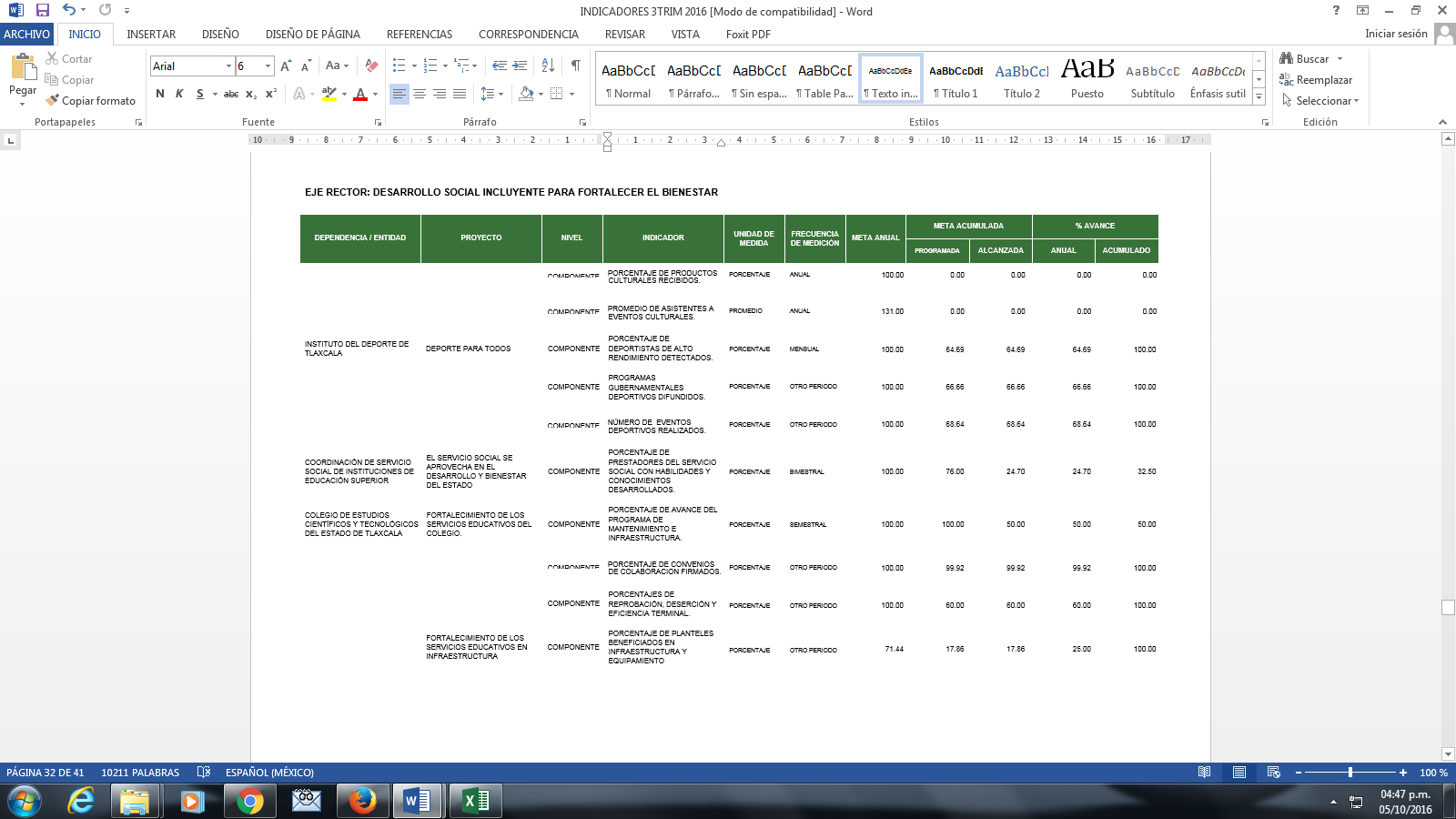 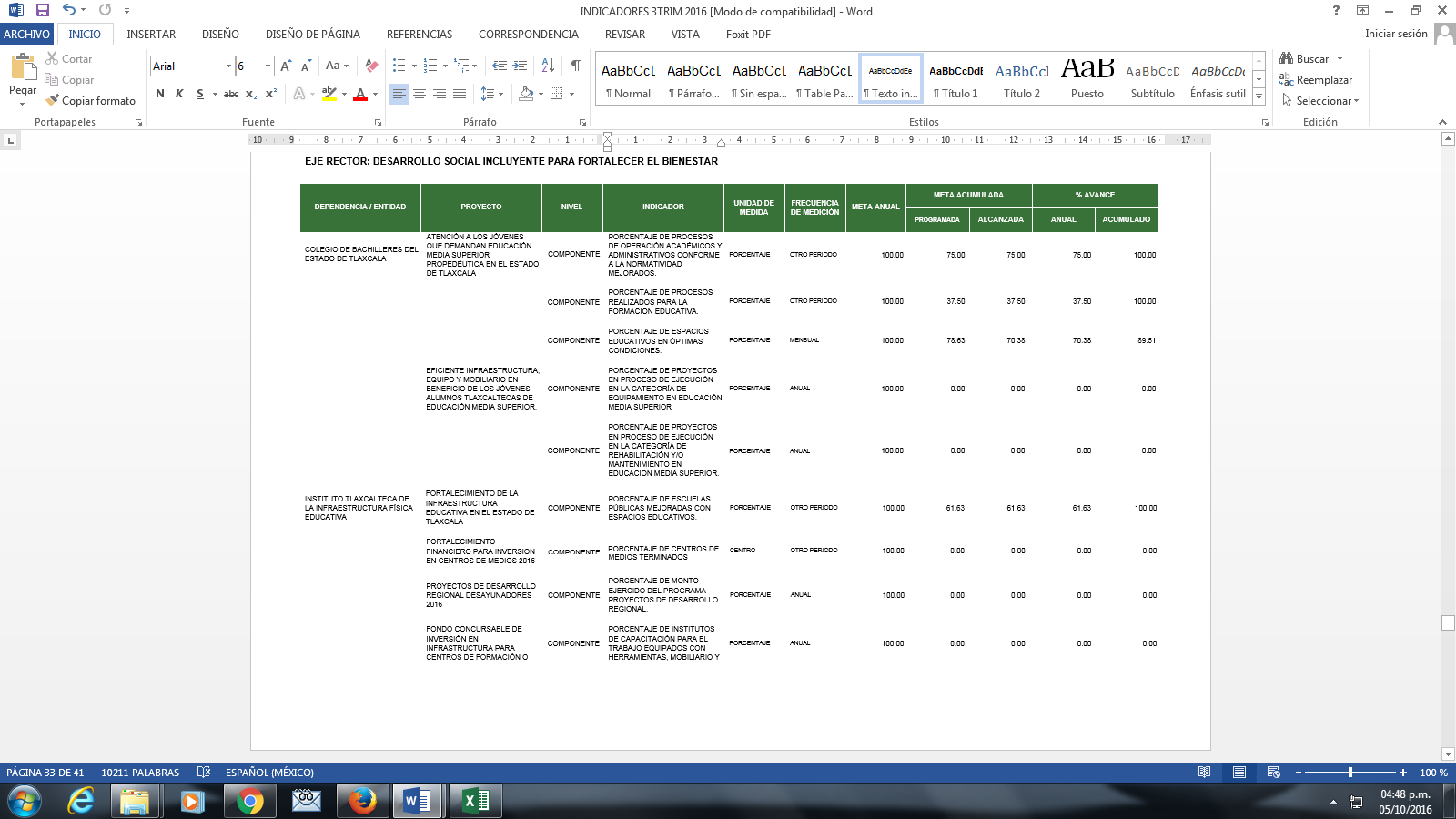 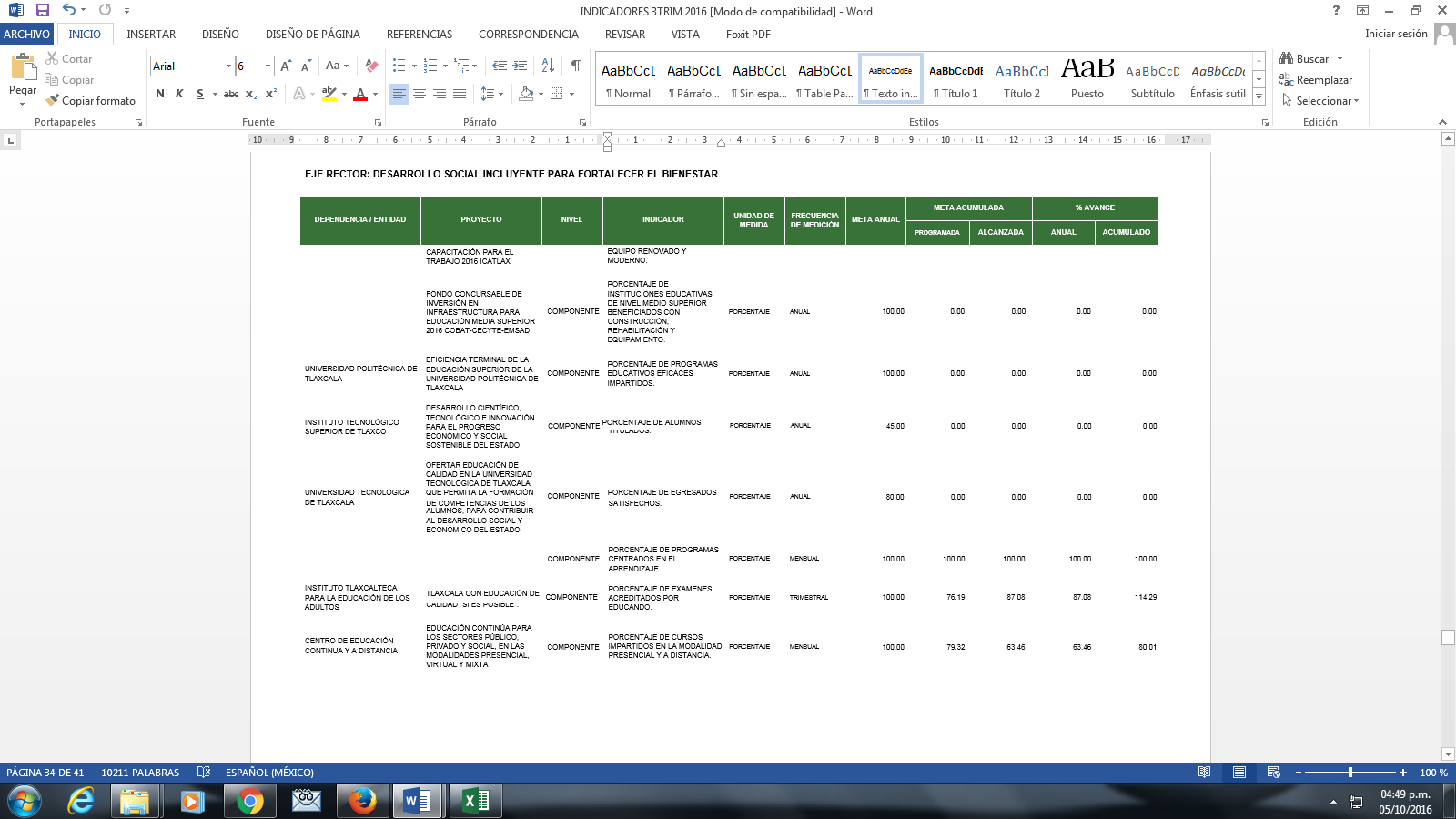 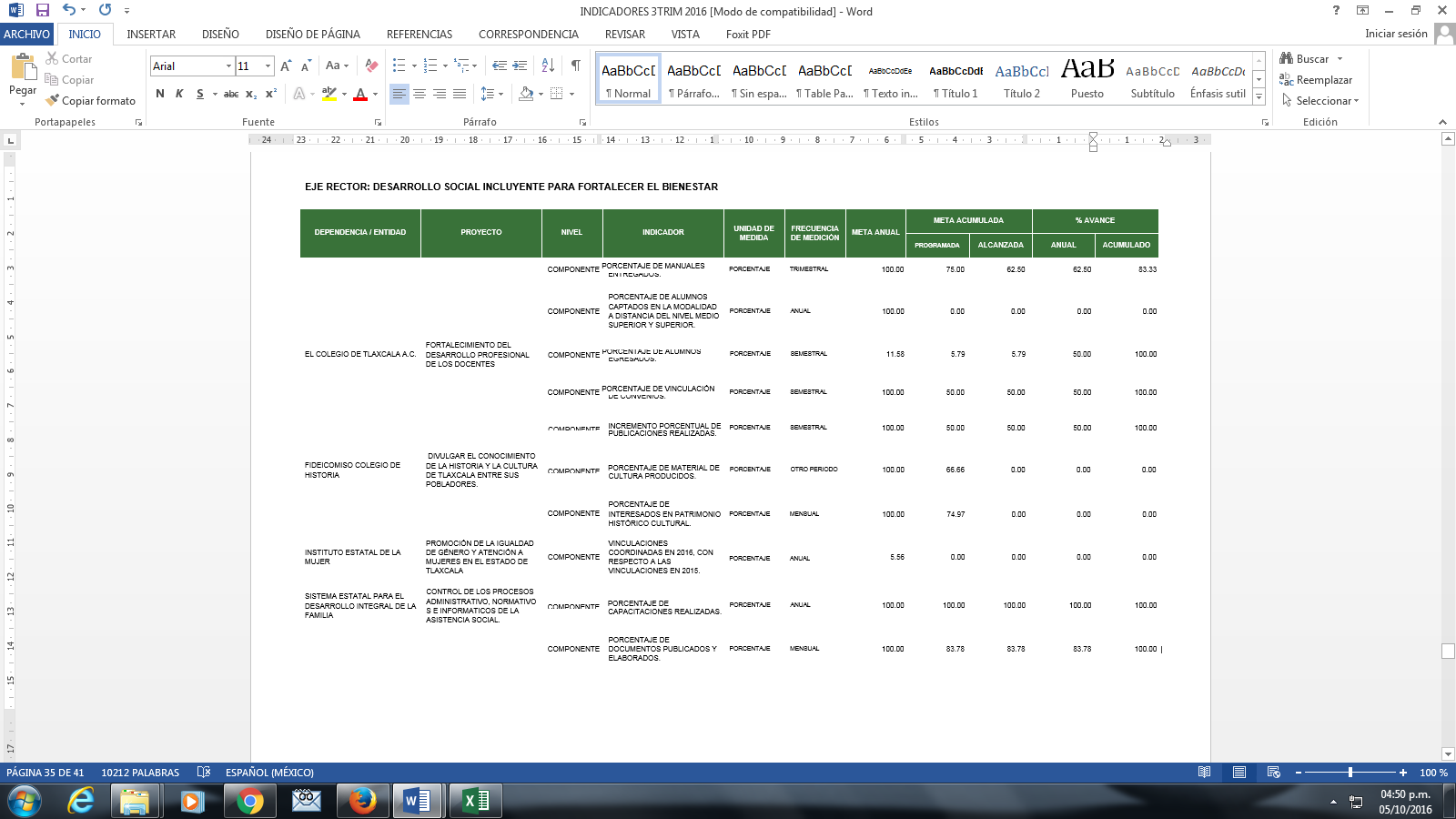 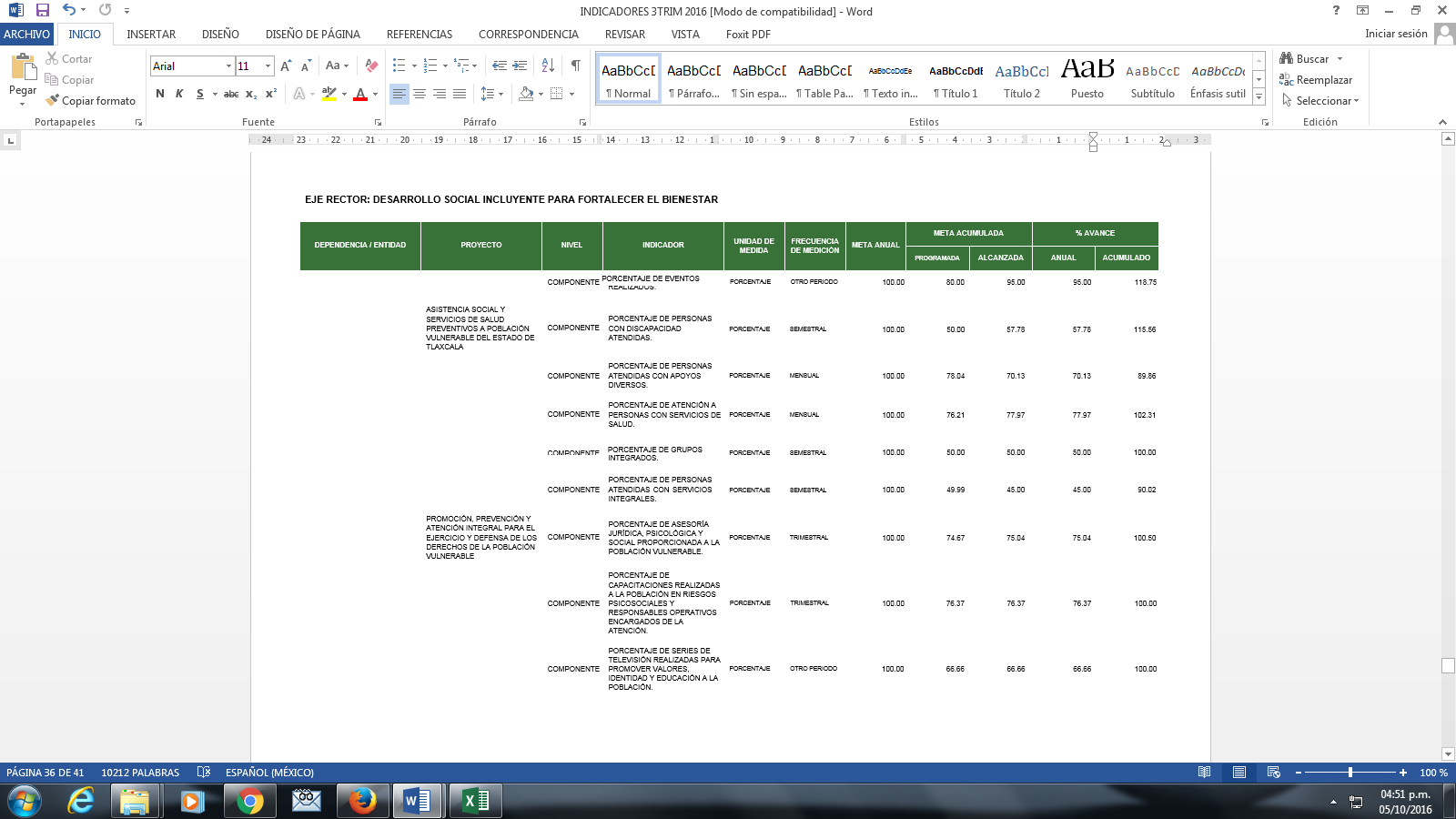 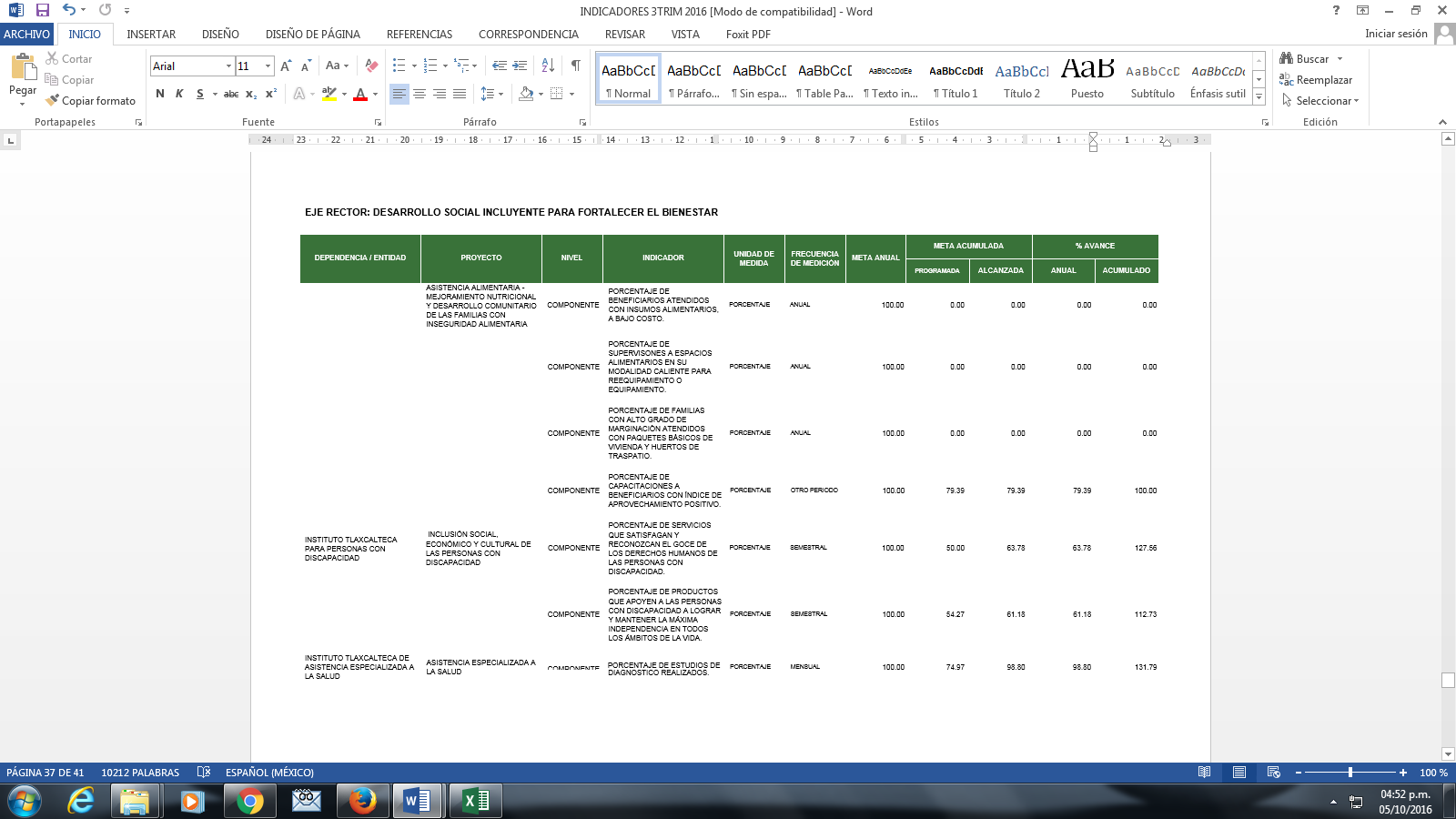 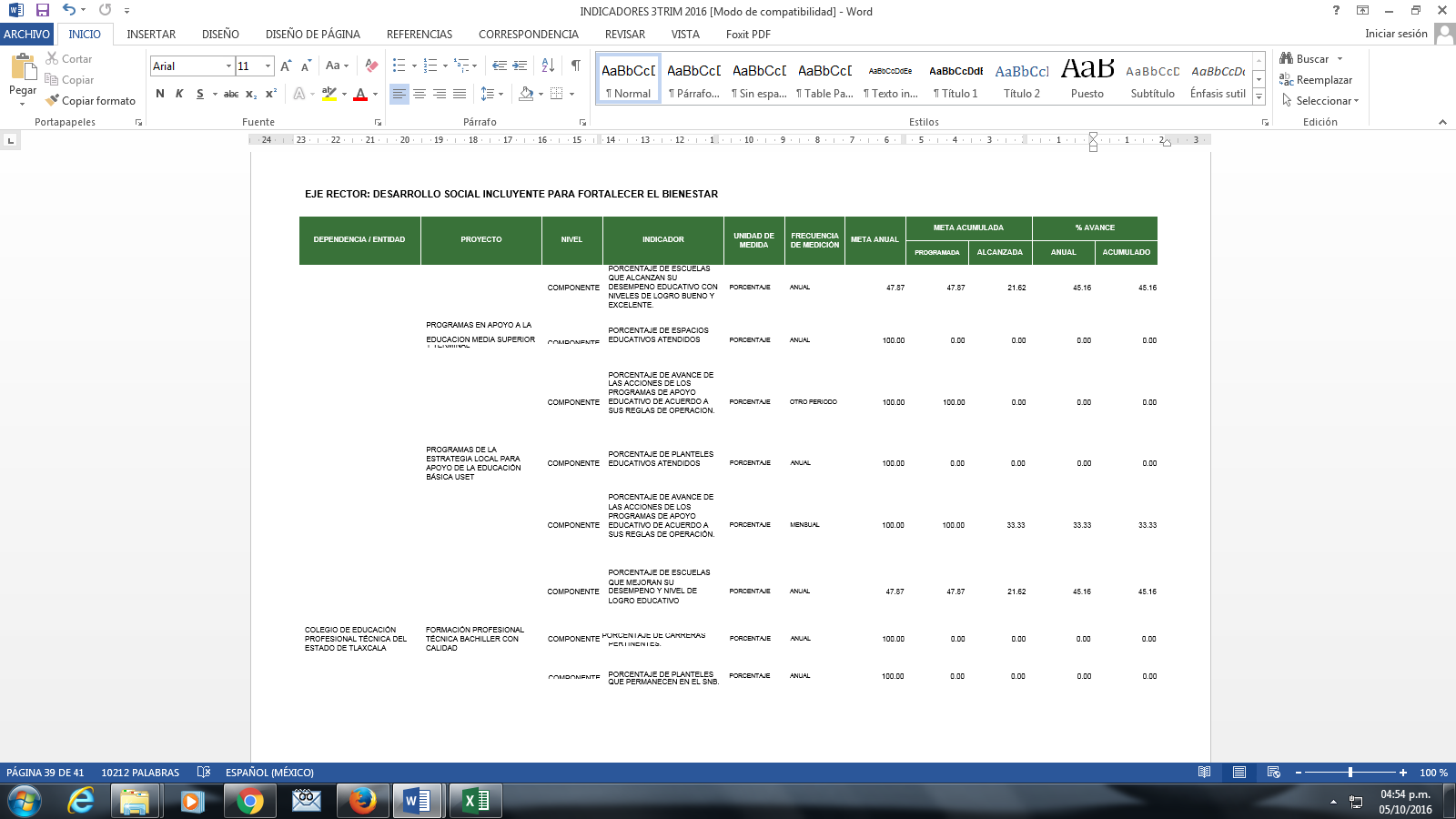 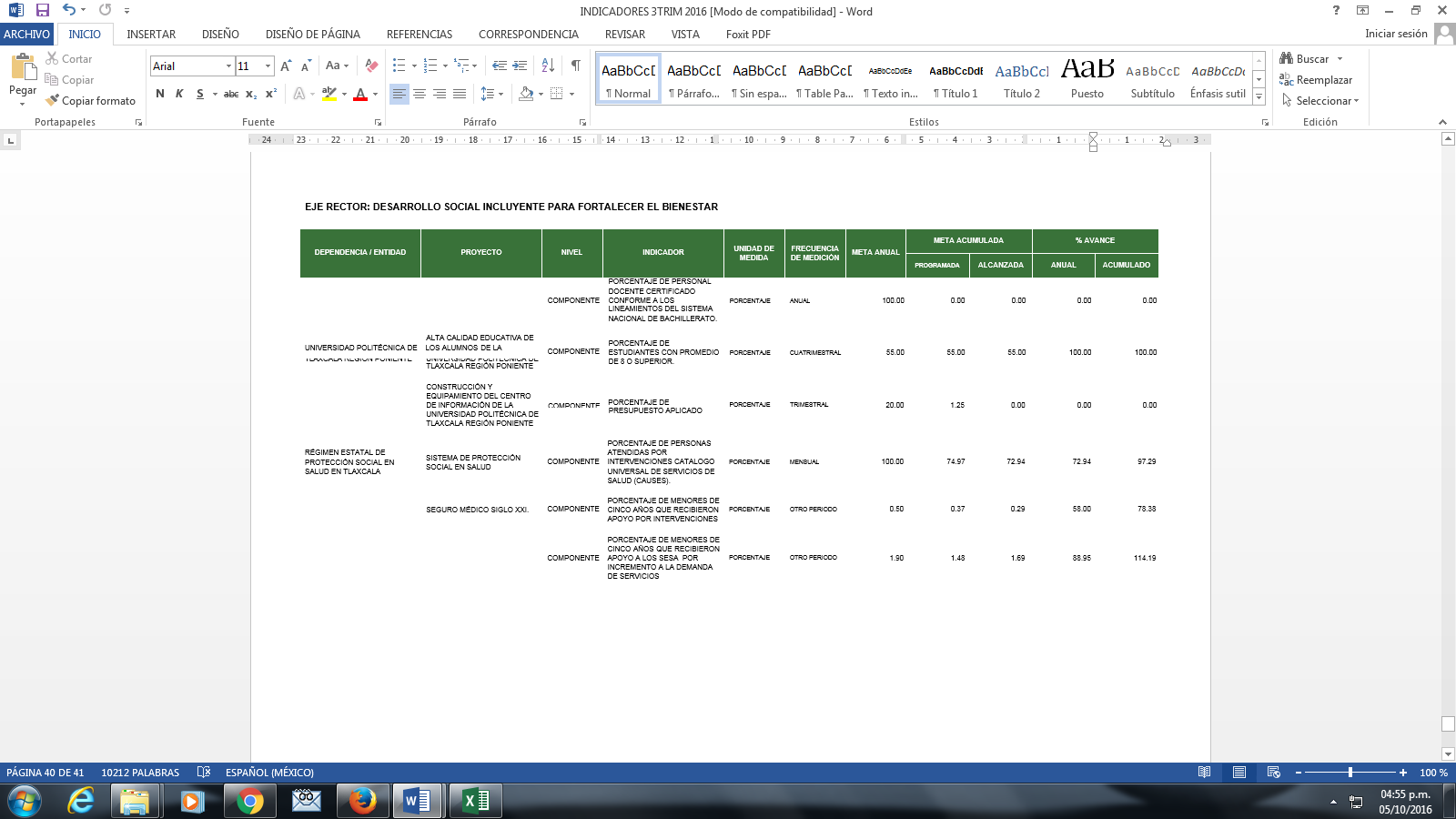 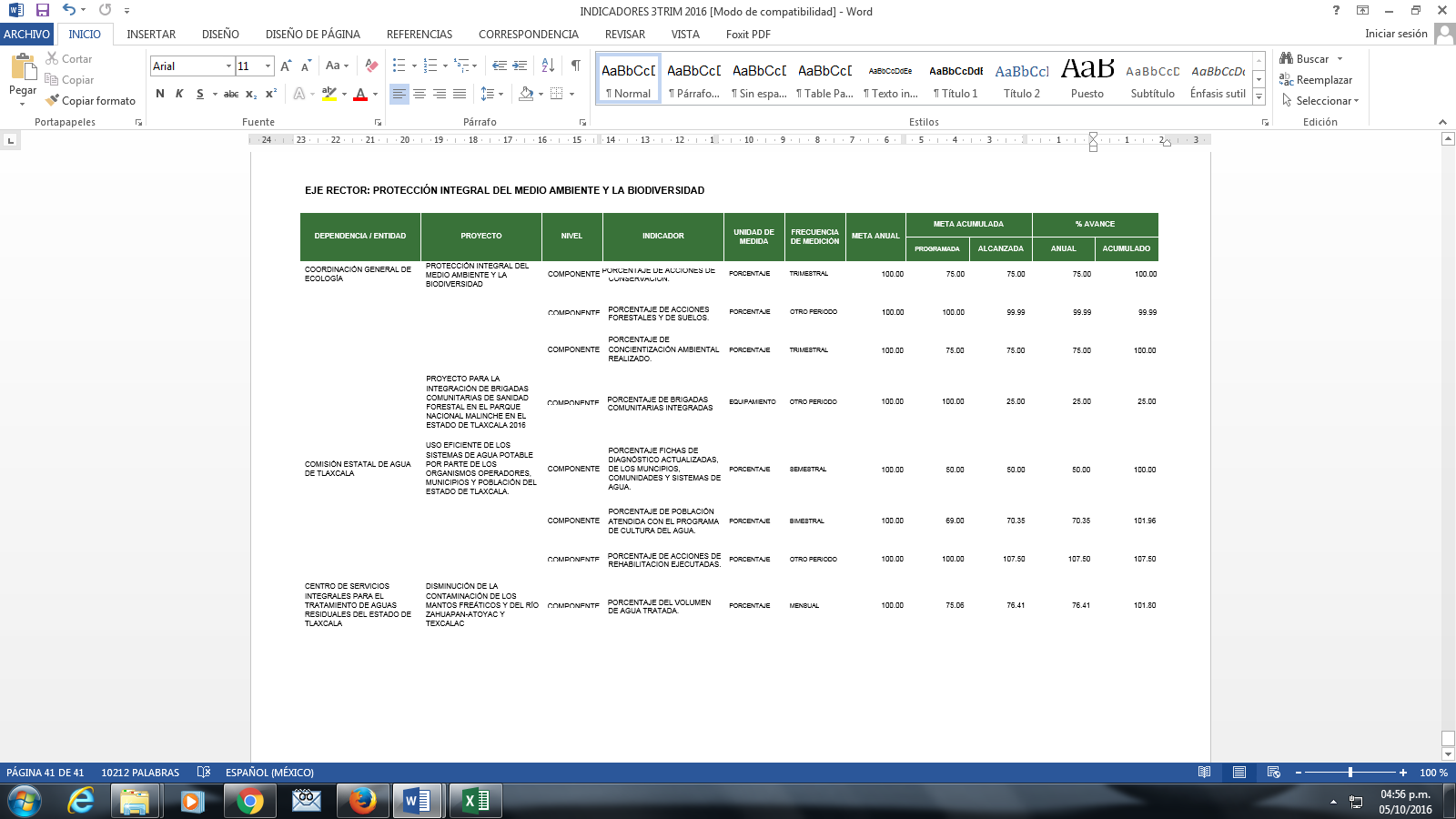 CUENTA PUBLICA 2016CUENTA PUBLICA 2016CUENTA PUBLICA 2016CUENTA PUBLICA 2016CUENTA PUBLICA 2016CUENTA PUBLICA 2016CUENTA PUBLICA 2016CUENTA PUBLICA 2016CUENTA PUBLICA 2016PODER EJECUTIVOPODER EJECUTIVOPODER EJECUTIVOPODER EJECUTIVOPODER EJECUTIVOPODER EJECUTIVOPODER EJECUTIVOPODER EJECUTIVOPODER EJECUTIVOESTADO ANALITICO DEL EJERCICIO DEL PRESUPUESTO DE EGRESOSESTADO ANALITICO DEL EJERCICIO DEL PRESUPUESTO DE EGRESOSESTADO ANALITICO DEL EJERCICIO DEL PRESUPUESTO DE EGRESOSESTADO ANALITICO DEL EJERCICIO DEL PRESUPUESTO DE EGRESOSESTADO ANALITICO DEL EJERCICIO DEL PRESUPUESTO DE EGRESOSESTADO ANALITICO DEL EJERCICIO DEL PRESUPUESTO DE EGRESOSESTADO ANALITICO DEL EJERCICIO DEL PRESUPUESTO DE EGRESOSESTADO ANALITICO DEL EJERCICIO DEL PRESUPUESTO DE EGRESOSESTADO ANALITICO DEL EJERCICIO DEL PRESUPUESTO DE EGRESOSGASTO POR CATEGORIA PROGRAMATICAGASTO POR CATEGORIA PROGRAMATICAGASTO POR CATEGORIA PROGRAMATICAGASTO POR CATEGORIA PROGRAMATICAGASTO POR CATEGORIA PROGRAMATICAGASTO POR CATEGORIA PROGRAMATICAGASTO POR CATEGORIA PROGRAMATICAGASTO POR CATEGORIA PROGRAMATICAGASTO POR CATEGORIA PROGRAMATICADEL 01 DE ENERO DE 2016 AL 30 DE SEPTIEMBRE DE 2016DEL 01 DE ENERO DE 2016 AL 30 DE SEPTIEMBRE DE 2016DEL 01 DE ENERO DE 2016 AL 30 DE SEPTIEMBRE DE 2016DEL 01 DE ENERO DE 2016 AL 30 DE SEPTIEMBRE DE 2016DEL 01 DE ENERO DE 2016 AL 30 DE SEPTIEMBRE DE 2016DEL 01 DE ENERO DE 2016 AL 30 DE SEPTIEMBRE DE 2016DEL 01 DE ENERO DE 2016 AL 30 DE SEPTIEMBRE DE 2016DEL 01 DE ENERO DE 2016 AL 30 DE SEPTIEMBRE DE 2016DEL 01 DE ENERO DE 2016 AL 30 DE SEPTIEMBRE DE 2016CONCEPTOCONCEPTOCONCEPTOEGRESOSEGRESOSEGRESOSEGRESOSEGRESOSSUBEJERCICIOCONCEPTOCONCEPTOCONCEPTOAPROBADOAMPLIACIONES /MODIFICADODEVENGADOPAGADOSUBEJERCICIOCONCEPTOCONCEPTOCONCEPTOAPROBADO(REDUCCIONES)MODIFICADODEVENGADOPAGADOSUBEJERCICIOCONCEPTOCONCEPTOCONCEPTO123 = (1 + 2)456 = (3 - 4)PROGRAMAS8,854,520,929.002,534,310,449.0711,388,831,378.079,873,809,133.559,873,060,171.551,515,022,244.52SUBSIDIOS168,955,800.00157,415,710.71326,371,510.71319,626,847.84319,626,847.846,744,662.87SUJETOS A REGLAS DE OPERACIÓN161,088,800.00155,193,631.13316,282,431.13310,874,712.84310,874,712.845,407,718.29OTROS SUBSIDIOS7,867,000.002,222,079.5810,089,079.588,752,135.008,752,135.001,336,944.58DESEMPEÑO DE LAS FUNCIONES7,434,596,924.001,517,571,549.488,952,168,473.487,447,178,681.987,446,429,719.981,504,989,791.50FUNCIONES DE LAS FUERZAS ARMADAS000000PROVISIÓN DE BIENES PÚBLICOS000000PRESTACIÓN DE SERVICIOS PÚBLICOS6,623,730,885.26751,266,174.977,374,997,060.236,330,046,400.456,329,297,438.451,044,950,659.78PROMOCIÓN Y FOMENTO8,226,300.004,969.888,231,269.885,286,088.575,286,088.572,945,181.31REGULACIÓN Y SUPERVISIÓN322,840,703.0055,946,241.19378,786,944.19370,911,023.05370,911,023.057,875,921.14PROYECTOS DE INVERSIÓN399,166,235.74674,693,133.341,073,859,369.08653,889,375.08653,889,375.08419,969,994.00PLANEACIÓN, SEGUIMIENTO Y EVALUACIÓN DE POLÍTICAS PÚBLICAS80,632,800.0035,661,030.10116,293,830.1087,045,794.8387,045,794.8329,248,035.27ESPECÍFICOS000000ADMINISTRATIVOS Y DE APOYO25,883,500.007,629,259.6033,512,759.6032,555,745.5332,555,745.53957,014.07APOYO AL PROCESO PRESUPUESTARIO Y PARA MEJORAR LA EFICIENCIA INSTITUCIONAL3,749,000.008,087,357.7811,836,357.7811,244,507.6711,244,507.67591,850.11APOYO A LA FUNCIÓN PÚBLICA Y AL MEJORAMIENTO DE LA GESTIÓN22,134,500.00-458,098.1821,676,401.8221,311,237.8621,311,237.86365,163.96OPERACIONES AJENAS000000COMPROMISOS000000OBLIGACIONES DE CUMPLIMIENTO DE RESOLUCIÓN JURISDICCIONAL000000DESASTRES NATURALES000000OBLIGACIONES1,225,084,705.00847,027,027.092,072,111,732.092,069,791,347.592,069,791,347.592,320,384.50PENSIONES Y JUBILACIONES000000APORTACIONES A LA SEGURIDAD SOCIAL1,225,084,705.00847,027,027.092,072,111,732.092,069,791,347.592,069,791,347.592,320,384.50APORTACIONES A FONDOS DE ESTABILIZACIÓN000000APORTACIONES A FONDOS DE INVERSIÓN Y REESTRUCTURA DE PENSIONES000000PROGRAMAS DE GASTO FEDERALIZADO04,666,902.194,666,902.194,656,510.614,656,510.6110,391.58PARTICIPACIONES A ENTIDADES FEDERATIVAS Y MUNICIPIOSGASTO FEDERALIZADO04,666,902.194,666,902.194,656,510.614,656,510.6110,391.58PARTICIPACIONES A ENTIDADES FEDERATIVAS Y MUNICIPIOS2,015,731,158.00627,874,878.082,643,606,036.082,501,929,021.492,501,929,021.49141,677,014.59PARTICIPACIONES A ENTIDADES FEDERATIVAS Y MUNICIPIOSPARTICIPACIONES A ENTIDADES FEDERATIVAS Y MUNICIPIOS2,015,731,158.00627,874,878.082,643,606,036.082,501,929,021.492,501,929,021.49141,677,014.59PARTICIPACIONES A ENTIDADES FEDERATIVAS Y MUNICIPIOSPARTICIPACIONES A ENTIDADES FEDERATIVAS Y MUNICIPIOS2,015,731,158.00627,874,878.082,643,606,036.082,501,929,021.492,501,929,021.49141,677,014.59COSTO FINANCIERO, DEUDA O APOYOS A DEUDORES Y AHORRADORES DE LA BANCA000000COSTO FINANCIERO, DEUDA O APOYOS A DEUDORES Y AHORRADORES DE LA BANCACOSTO FINANCIERO, DEUDA O APOYOS A DEUDORES Y AHORRADORES DE LA BANCA000000COSTO FINANCIERO, DEUDA O APOYOS A DEUDORES Y AHORRADORES DE LA BANCACOSTO FINANCIERO, DEUDA O APOYOS A DEUDORES Y AHORRADORES DE LA BANCA000000ADEUDOS DE EJERCICIOS FISCALES ANTERIORES000000ADEUDOS DE EJERCICIOS FISCALES ANTERIORESADEUDOS DE EJERCICIOS FISCALES ANTERIORES000000ADEUDOS DE EJERCICIOS FISCALES ANTERIORES000000TOTAL DEL GASTOTOTAL DEL GASTOTOTAL DEL GASTO10,870,252,087.003,162,185,327.1514,032,437,414.1512,375,738,155.0412,374,989,193.041,656,699,259.11Nombre del Proyecto o ProgramaMunicipioDescripciónImporte AutorizadoFondo de Aportaciones para el Fortalecimiento de las Entidades Federativas VariosAmpliación y modernización de los sistemas de agua potable, alcantarillado y saneamiento317,033,118.00Fondo de Aportaciones para el Fortalecimiento de las Entidades Federativas VariosModernización del sistema de enlaces de transporte317,033,118.00Fondo de Aportaciones para el Fortalecimiento de las Entidades Federativas VariosInfraestructura para el desarrollo urbano y rural317,033,118.00Programa de Agua Potable, Alcantarillado y Saneamiento (PROAGUA) 2016 Apartado Urbano APAUR VariosAmpliación y Modernización de los Sistemas de Agua Potable Alcantarillado y Saneamiento24,175,065.00Programa de Agua Potable, Alcantarillado y Saneamiento (PROAGUA) 2016 Apartado Rural APARURALTepeyanco, Cuapiaxtla, Huamantla, Calpulalpan, Totolac, NanacamilpaAmpliación y Modernización de los Sistemas de Agua Potable Alcantarillado y Saneamiento10,857,600.00Programa de Tratamiento de Aguas Residuales 2016 PROSANTlaxcalaSaneamiento34,634,916.00Subsidio en Materia de Fortalecimiento de la Oferta TurísticaHuamantla, NanacamilpaMejoramiento de Infraestructura Turística8,183,490.00Subsidio en Materia de Fortalecimiento de la Infraestructura Turística, destinos turísticos diversificadosTlaxcoMejoramiento de Infraestructura Turística5,692,207.00Fondo Metropolitano Puebla-TlaxcalaNativitas, Zacatelco, Teolocholco, XiloxoxtlaRehabilitación y Mejoramiento de Zonas Metropolitanas65,816,855.00Fondo Metropolitano Tlaxcala-ApizacoSan Francisco Tetlanohcan-ApizacoModernización de Tramos Carreteros y Avenidas29,270,073.00Nombre del Proyecto o ProgramaMunicipioDescripciónImporte AutorizadoPrograma de Desarrollo RegionalAltzayanca, Cuapiaxtla, Totolac, Panotla, Hueyotlipan, Españita, Atlangatepec, Muñoz de Domingo Arenas, Emiliano Zapata, Terrenate.Construcción, Modernización, Rehabilitación y Ampliación197,800,000.00Fondo de Aportación para la Seguridad Pública de los Estados y del Distrito FederalTlaxcalaMejoramiento y/o Ampliación1,620,000.00Programa de Nacional de Prevención del Delito TlaxcalaAmpliación y Rehabilitación de Obras de Urbanización1,600,000.00Fortalecimiento FinancieroApizaco y HuamantlaAmpliación y Rehabilitación de las Construcciones no Habitacionales29,000,000.00